KONTRAKT(WZÓR UMOWY)CZĘŚĆ 1	AKT UMOWY CZĘŚĆ 2	WARUNKI OGÓLNE KONTRAKTUCZĘŚĆ 3	WARUNKI SZCZEGÓLNE KONTRAKTUCZĘŚĆ 4	WZÓR KARTY GWARANCYJNEJ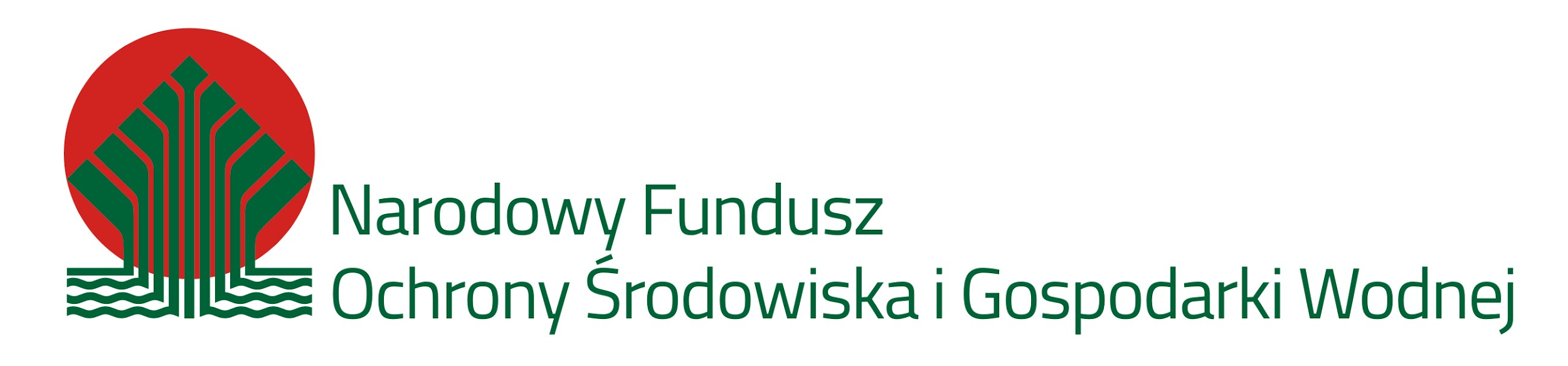 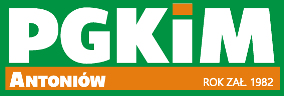 AKT UMOWY Nr ………ZAMÓWIENIE FINANSOWANE ZE ŚRODKÓW PUBLICZNYCHPrzedsięwzięcie: „Przebudowa systemu ciepłowniczego miasta Ozimek poprzez zabudowę wysokosprawnej kogeneracji i dostosowanie do warunków systemu efektywnego”Niniejszy Kontrakt zawarty został pomiędzy:....................................................................................................................(zwaną dalej „Zamawiającym”) z jednej strony:a....................................................................................................................Działające na podstawie wpisu do ......................  (zwanym dalej „Wykonawcą”) z drugiej strony, reprezentowanym przez:………………………………………………………………………………………………………………………………………………………………………………………..Zważywszy, że Zamawiający życzy sobie, aby Roboty, określone jako …………………………. zostały wykonane przez Wykonawcę oraz że przyjął Ofertę Wykonawcy na wykonanie i wykończenie tych Robót oraz usunięcie w nich wszelkich wad, złożoną w ramach postępowania o udzielenie zamówienia przeprowadzonego w trybie przetargu nieograniczonego na podstawie ustawy z dnia 11 września 2019 r. – Prawo zamówień publicznych (Dz.U. 2022 poz. 1710 ze zm.); niniejszym ustala się, co następuje:§ 1Słowa i wyrażenia użyte w tym Kontrakcie będą miały takie znaczenie, jakie przypisano im 
w Warunkach Kontraktu, wymienionych poniżej.§ 2Następujące dokumenty będą uważane, odczytywane i interpretowane jako integralna część niniejszego Kontraktu, według następującego pierwszeństwa:Odpowiedzi udzielane w trakcie procedur przetargowej,Akt umowy w sprawie zamówienia publicznego,Warunki Szczególne Kontraktu,Warunki Ogólne Kontraktu,Opis przedmiot zamówienia (Cz. III SWZ):5.1.Dokumentacja projektowa służąca do opisu przedmiotu zamówienia - w kolejności:5.1.1.       Projekt budowlany w zakresie uwzględniającym specyfikę robót budowlanycha.       Projekt budowlany w zakresie:  projekt zagospodarowania terenu, projekt architektoniczno-budowlany wraz z pozwoleniem na budowę i uzgodnieniami;b.       Projekt budowlany w zakresie: projekt techniczny;5.1.2.       Projekt wykonawczy;Dokumentację projektową należy czytać łącznie i traktować jako wzajemnie uzupełniająca się w swej treści co do zakresu rzeczowego zamierzenia budowlanego – Kontraktu.5.2.Specyfikacje techniczne wykonania i odbioru robót budowlanych.Specyfikacje techniczne należy czytać łącznie wraz z Dokumentacją projektową – w zakresie sposobu wykonania robót budowlanych, właściwości wyrobów budowlanych oraz oceny prawidłowości wykonania poszczególnych robót.Wyceniony Wykaz cenOferta Wykonawcy wraz z załącznikami do Oferty.Instrukcja dla wykonawców,Karta GwarancyjnaPomocniczy przedmiar robót.§ 3Przedmiot Umowy:Zamawiający powierza, a Wykonawca zobowiązuje się do wykonania zadania pod nazwą jako …………………………………………………, w zakresie, jak określono w dokumentach wymienionych w § 2.Wykonawca zobowiązuje się wykonać Roboty oraz usunąć w nich wszelkie wady w pełnej zgodności z postanowieniami Kontraktu.§ 4Termin realizacji Umowy:Strony ustalają, że Roboty zostaną ukończone w terminie do dnia ……………… r.
(tj. ukończenie robót budowlanych oraz uzyskanie pozwolenia na użytkowanie (jeżeli wymagane)).Przekazanie Terenu Budowy nastąpi zgodnie z klauzulą 2.1. Warunków Szczególnych Umowy.§ 5Zamawiający, w uznaniu wykonania Robót oraz usunięcia w nich wad przez Wykonawcę,
w terminach i w sposób określony w Kontrakcie, zapłaci Wykonawcy Cenę Kontraktową. Zatwierdzona Kwota Kontraktowa (ZKK) wynosi:Zatwierdzona Kwota Kontraktowa netto za zamówienie: .........................................………………PLN(słownie: ...................................................................................................PLN),VAT .....................................................PLN(słownie: …………………………………………………………………….PLN)Zatwierdzona Kwota Kontraktowa brutto: .…………………………………………………..PLN(słownie: …………………………………………………………………….PLN)Wynagrodzenie należne Wykonawcy jest wynagrodzeniem ryczałtowym. Zapłata dokonana zostanie w PLN na konto bankowe Wykonawcy wskazane na fakturze.Wynagrodzenie z tytułu wykonania zadania przewidziane dla Wykonawcy pochodzi w części z dotacji, którą Zamawiający uzyskał od Narodowego Funduszu Ochrony Środowiska i Gospodarki Wodnej.§ 6Kontrakt został sporządzony w trzech jednobrzmiących egzemplarzach w języku polskim, z których 1 egzemplarz otrzymuje Wykonawca, a 2 – Zamawiający.Na dowód tego Strony podpisały zgodnie z ich uprawnieniami niniejszy Kontrakt. Niniejszy Kontrakt wchodzi w życie z dniem podpisania go przez obie Strony.WARUNKI OGÓLNE KONTRAKTU Roboty będące przedmiotem niniejszego Kontraktu będą wykonane zgodnie z WARUNKAMI KONTRAKTOWYMI DLA BUDOWY dla robót inżynieryjno-budowlanych projektowanych przez Zamawiającego, pierwsze wydanie w języku angielskim 1999, przygotowane i opublikowane przez Międzynarodową Federację Inżynierów Konsultantów (Fédération Internationale des Ingénieurs-Conseils - FIDIC), P.O. Box 86, CH-1000 Lausanne 12, Szwajcaria oraz czwarte wydanie angielsko-polskie 2008 r., dostępne pod adresem: Stowarzyszenie Inżynierów Doradców i Rzeczoznawcówul. Trębacka 4, lok. 429IV p., budynek KIG00-074 Warszawatel/fax.:  +48 22 826 16 72tel/fax.:   +48 22 826 56 49e-mail: biuro@sidir.plNa Warunki Kontraktu składają się "Warunki Ogólne", które stanowią wyżej wymienione WARUNKI KONTRAKTOWE DLA BUDOWY dla robót inżynieryjno-budowlanych projektowanych przez Zamawiającego oraz "Warunki Szczególne", które zmieniają i/lub uzupełniają postanowienia Warunków Ogólnych. Uważa się, że Wykonawca zaznajomił się z ww. wymienioną wersją WARUNKÓW KONTRAKTOWYCH DLA BUDOWY dla robót inżynieryjno-budowlanych projektowanych przez Zamawiającego. WARUNKI SZCZEGÓLNE KONTRAKTUNiniejsze Warunki Szczególne zmieniają, uzupełniają i wprowadzają dodatkowe klauzule do Warunków Ogólnych. Warunki Ogólne Kontraktu pozostają wiążące o ile Warunki Szczególne nie stanowią inaczej.Numeracja klauzul i Rozdziałów w Warunkach Szczególnych nie jest kolejna i jest zgodna z numeracją klauzul przyjętą w Warunkach Ogólnych.Część III – WARUNKI SZCZEGÓLNE KONTRAKTUSpis treściCZĘŚĆ II – WARUNKI SZCZEGÓLNEWarunki Kontraktu (zwane dalej "Warunkami") określają prawa i obowiązki Stron (tj. Zamawiającego i Wykonawcy).Niniejsze Warunki Szczególne zmieniają, uzupełniają i wprowadzają dodatkowe klauzule do Warunków Ogólnych.W przypadku rozbieżności pomiędzy odpowiadającymi sobie klauzulami Warunków Ogólnych i Warunków Szczególnych, wiążące pozostają postanowienia Warunków Szczególnych.Postanowienia klauzul niezmienione w Warunkach Szczególnych, pozostaną wiążące w brzmieniu podanym w Warunkach Ogólnych.Rozdział 1	Postanowienia ogólne1.1	Definicje1.1.1	KontraktKlauzulę 1.1.1.1 skreśla się i zastępuje następująco:1.1.1.1	”Kontrakt” oznacza Akt Umowy, Warunki Kontraktu, Specyfikacje Techniczne, Rysunki, Formularz Oferty z Załącznikiem do Oferty, oraz inne dokumenty wymienione w Akcie Umowy. Zawsze ilekroć w niniejszych Warunkach używany jest termin „Kontrakt” należy go odnieść także do „umowy” w rozumieniu przepisów Prawa obowiązującego w Rzeczpospolitej Polskiej, w szczególności w rozumieniu przepisów ustawy Kodeks Cywilny.1.1.1.3	”List Zatwierdzający” nie ma zastosowania w niniejszych Warunkach. Gdziekolwiek w Warunkach Kontraktu występuje określenie ”List Zatwierdzający” należy je zastąpić określeniem ”Akt Umowy” i wszelkie odniesienia do Listu Zatwierdzającego w Warunkach Ogólnych oznaczać będą Akt Umowy według klauzuli 1.6 [Akt Umowy].Klauzulę 1.1.1.4 skreśla się i zastępuje się następująco:1.1.1.4	”Formularz Oferty” oznacza dokument tak zatytułowany, podpisany i przedłożony przez Wykonawcę. Gdziekolwiek w Warunkach Ogólnych Kontraktu występuje określenie ”Oferta” należy je zastąpić określeniem ”Formularz Oferty” i wszelkie odniesienia do ”Oferty” w tych Warunkach oznaczać będą odniesienie do ”Formularza Oferty”.Klauzulę 1.1.1.5 skreśla się i zastępuje następująco:1.1.1.5	”Specyfikacja” oznacza dokument zatytułowany ”Specyfikacja Techniczna wykonania i odbioru robót budowlanych”, włączony do kontraktu, zawierający opis robót zgodnie z Rozporządzeniem Ministra Rozwoju i Technologii z dnia 20 grudnia 2021 r. w sprawie szczegółowego zakresu i formy dokumentacji projektowej, specyfikacji technicznych wykonania i odbioru robót budowlanych oraz programu funkcjonalno-użytkowego.Klauzulę 1.1.1.8 skreśla się i zastępuje się następująco:1.1.1.8	”Oferta” oznacza Formularz Oferty i wszystkie inne dokumenty, które Wykonawca dostarczył wraz z Formularzem Oferty, włączone do Kontraktu. Gdziekolwiek w Warunkach Kontraktu występuje określenie ”Dokumenty Ofertowe” należy je zastąpić określeniem ”Oferta” i wszelkie odniesienia do ”Dokumentów Ofertowych” w tych Warunkach oznaczać będą odniesienie do ”Oferty”.Wprowadza się następujące Definicje:1.1.1.11	”Zmiana do Kontraktu” oznacza dokument tak zatytułowany, wprowadzający do postanowień Kontraktu zmiany uzgodnione i podpisane pomiędzy Stronami zgodnie z Prawem obowiązującym w Rzeczpospolitej Polskiej, w szczególności z przepisami ustawy Kodeks Cywilny.Zmiana do Kontraktu wchodzi w życie wyłącznie po podpisaniu przez Zamawiającego i Wykonawcę.1.1.1.12	„Karta Gwarancyjna” oznacza dokument tak zatytułowany, w którym Wykonawca udzieli gwarancji jakości na warunkach opisanych w tym dokumencie, zgodnie z Prawem Polskim.1.1.2 	Strony i Osoby1.1.2.2	”Zamawiający” - na końcu Definicji dodaje się, co następuje: W polskim Prawie Budowlanym osoba Zamawiającego występuje pod nazwą „Inwestor”.1.1.2.4	”Inżynier” - na końcu Definicji dodaje się, co następuje: Funkcja Inżyniera obejmuje również występujące w Rozdziale 3 polskiego Prawa Budowlanego funkcje „Inspektora Nadzoru Inwestorskiego” oraz „koordynatora czynności inspektorów nadzoru inwestorskiego”.1.1.3	Daty, próby, okresy i ukończenie1.1.3.9 	uzupełnia się o definicję „miesiąc oznacza miesiąc kalendarzowy”.Wprowadza się następujące Definicje: 1.1.3.10	„Okres Gwarancji” oznacza okres ustalony w Załączniku do Oferty, zgodnie z Klauzulą 11.12 [Gwarancja Jakości] wraz z ewentualnymi przedłużeniami według Klauzuli 11.3 [Przedłużenie Okresu Zgłaszania Wad], liczony od daty z jaką Roboty zostały ukończone, jak poświadczono zgodnie z Klauzulą 10.1 [Przejęcie Robót i Odcinków]. 1.1.3.11	„Okres rękojmi” oznacza okres ustalony w Załączniku do Oferty, zgodnie z Klauzulą 11.13 [Okres Rękojmi], liczony od daty z jaką Roboty zostały ukończone, jak poświadczono zgodnie z Klauzulą 10.1 [Przejęcie Robót i Odcinków] i wynosi 60 miesięcy na roboty konstrukcyjno – budowlane, natomiast na roboty technologiczne, elektryczne i AKPiA oraz dostawy urządzeń równoważny z gwarancją w ofercie wykonawcy.1.1.4	Pieniądze i płatności1.1.4.10 	”Kwota Tymczasowa” nie ma zastosowania w niniejszych Warunkach.1.1.4.11 	”Kwota Zatrzymana” nie ma zastosowania w niniejszych Warunkach.Wprowadza się następujące definicje:1.1.4.13	„Protokół Konieczności” – dokument przygotowany przez Inżyniera, zawierający uzasadnienie dla wykonania robót dodatkowych i/lub zamiennych nieprzewidzianych w kontrakcie bądź wynikających z zapisów Rozdziału 13. Załącznikiem do Protokołu Konieczności jest Protokół Negocjacji.1.1.4.14	„Protokół Negocjacji” – dokument przygotowany przez Inżyniera, zawierający uzgodnione z Wykonawcą ceny lub stawki dla robót dodatkowych i zamiennych w oparciu o Rozdział 13.1.1.5	Roboty i DostawyKlauzulę 1.1.5.6 skreśla się i zastępuje się następująco:1.1.5.6	„Odcinek” oznacza część Robót wymienioną w Specyfikacjach Technicznych Wykonania i Odbioru Robót Budowlanych.1.1.6	Inne DefinicjeKlauzulę 1.1.6.2 skreśla się i zastępuje się następująco:1.1.6.2	”Kraj” oznacza Rzeczpospolitą Polską, na terytorium której znajduje się Teren Budowy, gdzie mają być wykonywane Roboty Stałe.Klauzulę 1.1.6.5 skreśla się i zastępuje się następująco:1.1.6.5	”Prawo” oznacza prawo obowiązujące w Rzeczpospolitej Polskiej.1.1.6.6. „Zabezpieczenie Wykonania” - na końcu definicji dodaje się: oznacza „Zabezpieczenie należytego wykonania Umowy” zgodnie z wymaganiami Zamawiającego określonymi w dokumentacji postępowania o udzielenie zamówienia publicznego.1.1.6.7 	„Teren Budowy” - oznacza przestrzenie, w których mają być wykonane Roboty Stale i do których mają być dostarczone Urządzenia i Materiały, oraz wszelkie inne przestrzenie, które zostaną wyspecyfikowane w Kontrakcie jako tworzące część Terenu Budowy. Termin ten jest tożsamy z pojęciem Placu Budowy.Wprowadza się następujące Definicje:1.1.6.10	”Prawo Budowlane” oznacza ustawę z dnia 7 lipca 1994 roku wraz z późniejszymi zmianami i towarzyszącymi rozporządzeniami, regulującą działalność obejmującą projektowanie, budowę, utrzymanie i rozbiórki obiektów budowlanych oraz określającą zasady działania organów administracji publicznej w tych dziedzinach.1.1.6.11	”Projekt Budowlany” oznacza dokument formalno-prawny, konieczny do uzyskania pozwolenia na budowę. 1.1.6.12.	”Pozwolenie na Budowę” oznacza decyzję administracyjną zezwalającą na rozpoczęcie i prowadzenie budowy.1.1.6.13	”Dziennik Budowy” oznacza urzędowy dokument przebiegu robót budowlanych oraz zdarzeń i okoliczności zachodzących w toku wykonywania Robót, zgodnie z Rozporządzeniem Ministra Infrastruktury z dnia 26 czerwca 2002 roku w sprawie dziennika budowy, montażu i rozbiórki, tablicy informacyjnej oraz ogłoszenia zawierające dane dotyczące bezpieczeństwa pracy i ochrony zdrowia (Dz. U. z 2018 r.. poz. 963) wraz z późniejszymi zmianami.1.1.6.14	„System informatyczny do rozliczania i monitorowania SIRM”– udostępniony nieodpłatnie przez Zamawiającego system informatyczny do rozliczania i monitorowania Robót. Dostęp do systemu ma personel Wykonawcy i Zamawiającego (w tym Inżynier).Definicje zawarte są również w  STWIORB (specyfikacji technicznej wykonania i odbioru robót budowlanych).Ponadto w przypadku sporów pomiędzy Wykonawcą, a Zamawiającym dotyczącym interpretacji postanowień Kontraktu,  należy odnosić się do norm bądź aktów prawnych regulujących kwestię terminów, definicji, nomenklatury.1.2	InterpretacjaNastępujący zapis dodaje się jako przedostatnie zdanie niniejszej klauzuli 1.2: 		W niniejszych Warunkach postanowienia zawierające określenie ”Koszt plus rozsądny zysk” wymagają, aby ten zysk wynosił jedną pięćdziesiątą (2%) tego Kosztu. 1.3	Przepływ informacjiW niniejszej klauzuli 1.3 wprowadza się następującą zmianę:Na początku pierwszego zdania dodaje się słowa:„Z zastrzeżeniem postanowień klauzuli 14.3 [Wnioski o Przejściowe Świadectwa Płatności]”Na końcu podpunktu (a) po słowach ”w Załączniku do Oferty;” dodaje się następujący zapis: przekazywane uzgodnionym systemem transmisji elektronicznej winny być każdorazowo potwierdzane na piśmie oddzielną korespondencją;	dokumenty dostarczone w dni pracy Zamawiającego poniedziałek – piątek w godzinach od 7:00 do 15:00  z tym, że dostarczenie ich w godzinach późniejszych będzie skutkowało uznaniem, że dotarły do Zamawiającego następnego dnia roboczego, co jest istotne z punktu widzenia naliczania ewentualnych kar za niedotrzymanie terminów umownych.	Jeżeli w niniejszym Kontrakcie nie zapisano inaczej, to maksymalny termin odpowiedzi na bieżącą korespondencję  każdej ze Stron wynosi 7  dni kalendarzowych. Termin liczony jest od dnia otrzymania korespondencji.	 W przypadku przekazania zatwierdzeń, świadectw, zgody, ustaleń, powiadomień i żądań przy użyciu uzgodnionego systemu transmisji elektronicznej wszelkie terminy będą liczone wtedy od dnia, w którym dotarły one do Zamawiającego i potwierdził on ich otrzymanie, w przeciwnym wypadku dopiero z chwilą dostarczenia ich w formie pisemnej.	Wpisy wprowadzone do Dziennika Budowy zgodnie z wymogami polskiego Prawa Budowlanego nie są uważane za komunikaty w rozumieniu niniejszej klauzuli.;Na końcu niniejszej klauzuli dodaje się akapit:Wykonawca będzie zobowiązany przedkładać wnioski materiałowe do akceptacji przez Inżyniera za pośrednictwem systemu informatycznego udostępnionego przez Inżyniera. Ww. system będzie obsługiwał także proces akceptacji wniosków. System będzie stanowił także archiwum wniosków materiałowych. Wykonawca przedłoży komplet wniosków materiałowych w wersji papierowej jako element dokumentacji powykonawczej. Wykonawca zapewni zgodność dokumentów zarejestrowanych w systemie informatycznym z wersją załączoną do dokumentacji powykonawczej.1.4	Prawo i JęzykKlauzulę 1.4 skreśla się i zastępuje następująco:(a)	Kontraktem rządzi prawo Rzeczpospolitej Polskiej.(b)	Językiem Kontraktu jest język polski. (c)	Językiem porozumiewania się jest język polski.1.5	Pierwszeństwo dokumentówNastępującą zmianę wprowadza się do niniejszej klauzuli 1.5:Skreśla się drugie zdanie i listę dokumentów wymienionych w podpunktach od (a) do (h) i zastępuje następująco:W celu interpretacji pierwszeństwo dokumentów będzie zgodne z kolejnością zapisaną w Akcie Umowy. Zmiany do Kontraktu, jeśli wystąpią, będą miały kolejność ważności taką, jak dokumenty, które modyfikują.1.6	Akt UmowySkreśla się klauzulę 1.6 i zastępuje następująco:Kontrakt wchodzi w życie w dniu, w którym podpiszą go obie Strony pod warunkiem, że:wymagane zabezpieczenie należytego wykonania Kontraktu zostało przyjęte bez zastrzeżeń przez Zamawiającego zgodnie z Klauzulą 4.2 [Zabezpieczenie Wykonania],Wykonawcy wspólnie ubiegający się o udzielenie zamówienia dostarczą Zamawiającemu umowę określającą sposób współdziałania Wykonawców w wykonaniu robót.1.7	Cesje Klauzulę 1.7 skreśla się i zastępuje następująco:Wykonawca nie może bez zgody Zamawiającego przenieść swoich wierzytelności wynikających z niniejszego Kontraktu lub jakiejkolwiek jego części, korzyści z niego lub udziału w nim, na osobę trzecią (tj. dokonać przelewu wierzytelności). Strony postanawiają, że zgoda Zamawiającego na przelew jakiejkolwiek wierzytelności wynikającej z Kontraktu wymaga formy pisemnej pod rygorem nieważności.1.8	Przechowywanie i dostarczanie dokumentówW niniejszej klauzuli 1.8 wprowadza się następujące zmiany:Na końcu pierwszego akapitu dodaje się następujący zapis:Razem z powiadomieniem o wyznaczeniu Daty Rozpoczęcia, wydanym przez Inżyniera zgodnie z Klauzulą 8.1 [Rozpoczęcie Robót], Wykonawca otrzyma Projekt Budowlany oraz kopię Pozwolenia na Budowę, wydanego przez właściwy organ.Wykonawca będzie również prowadził na Terenie Budowy dziennik Budowy, zgodnie z Klauzulą 4.25 [Dziennik Budowy].W drugim akapicie zmienia  się ilość egzemplarzy  dokumentów Wykonawcy  z sześciu egzemplarzy na trzy egzemplarze. Na końcu drugiego akapitu dodaje się następujący zapis:Wykonawca przedłoży Inżynierowi do zatwierdzenia takie rysunki, świadectwa, obliczenia i/lub inną techniczną dokumentację, jak określone zostało w Specyfikacjach. W przypadku opóźnienia w przekazaniu lub niezatwierdzenia takich dokumentów, Wykonawca nie będzie uprawniony do żadnych roszczeń odnośnie do dodatkowego czasu lub Kosztu. 1.12	Poufne szczegółyNa końcu niniejszej klauzuli 1.12 dodaje się następujący tekst:Wykonawca i jego personel zobowiązani są do zachowania tajemnicy zawodowej przez cały okres obowiązywania Kontraktu oraz po jego zakończeniu. Strony będą uważać szczegóły Kontraktu za poufne w takim zakresie, w jakim dozwala Prawo Kraju. 1.14	Solidarna odpowiedzialnośćW niniejszej klauzuli 1.14 wprowadza się następujące zmiany: Skreśla się podpunkt (c) i zastępuje go następująco: (c)	Wykonawca nie zmieni swojego składu podczas całego okresu wykonywania Kontraktu bez uprzedniej zgody Zamawiającego z wyjątkiem zmian będących następstwem łączenia, podziału, przekształcenia, upadłości lub likwidacji jednej z tych osób.Dodaje się podpunkt (d) w następującym brzmieniu:(d)	Lider, osoba upełnomocniona przez pozostałe osoby wspólnie realizujące Kontrakt, będzie upoważniony do zaciągania zobowiązań, do przyjmowania zapłaty od Zamawiającego i do przyjmowania instrukcji na rzecz i w imieniu wszystkich tych osób, razem i każdego z osobna. Rozdział 2	Zamawiający2.1	Prawo dostępu do Terenu BudowyNa końcu klauzuli 2.1 dodano treść:W szczególności do takich dokumentów, które Wykonawca jest zobowiązany przedłożyć przed przekazaniem mu prawa dostępu do Placu Budowy należą oświadczenia, zaświadczenia i informacja wymienione w Art.41 Prawa Budowlanego oraz Plan Bezpieczeństwa i Ochrony Zdrowia.Równocześnie z przekazywaniem prawa dostępu do Placu Budowy, Zamawiający przekaże Wykonawcy wszelkie dokumenty niezbędne do rozpoczęcia Robót wymagane Prawem Budowlanym.2.2	Zezwolenia, licencje i zatwierdzeniaW pierwszym zdaniu niniejszej klauzuli 2.2 po słowach ”na żądanie” dodaje się słowa ”i na koszt”. Rozdział 3	Inżynier3.1	Obowiązki i uprawnienia InżynieraTrzeci akapit niniejszej klauzuli 3.1 uzupełnia się następująco:Inżynier winien uzyskać zgodę Zamawiającego przed wykonaniem swoich obowiązków czy czynności określonych w następujących klauzulach Warunków Ogólnych:klauzula 1.9 [Błędy w wymaganiach Zamawiającego],klauzula 2.1 [Prawo dostępu do Terenu Budowy],klauzula 3.2 [Pełnomocnictwa wydane przez Inżyniera],klauzula 4.4 [Podwykonawcy],klauzula 4.12 [Nieprzewidywalne warunki fizyczne],klauzula 4.24 [Wykopaliska],Rozdział 5 [Wyznaczeni Podwykonawcy],klauzula 8.4 [Przedłużenie Czasu na Ukończenie],klauzula 8.8 [Zawieszenie Robót],klauzula 8.11 [Przedłużone zawieszenie],klauzula 10.3 [Zakłócanie Prób Końcowych],klauzula 12.2 [Próby Opóźnione],Rozdział 13 [Zmiany i korekty],klauzula 17.4 [Następstwa Ryzyka Zamawiającego],klauzula 19.4 [Następstwa Siły Wyższej].Niezależnie od obowiązku uzyskania zgody, jak objaśniono powyżej, jeżeli w opinii Inżyniera zdarzył się wypadek wpływający na bezpieczeństwo życia lub Robót lub sąsiadującą nieruchomość może on, bez zwalniania Wykonawcy z żadnego z jego obowiązków i odpowiedzialności w ramach Kontraktu, polecić Wykonawcy wykonać każdą taką pracę, która, w opinii Inżyniera, może być konieczna do zmniejszenia ryzyka. Wykonawca, pomimo braku zgody Zamawiającego, winien zastosować się do każdego takiego polecenia Inżyniera. Jeżeli takie polecenie stanowi Zmianę, Rozdział 13 [Zmiany i korekty] będzie miał zastosowanie.3.5	UstaleniaNa końcu niniejszej klauzuli 3.5 dodaje się następujące zdanie:Jednak jeżeli takie porozumienie lub ustalenie wprowadza jakiekolwiek zmiany w stosunku do zapisów Kontraktu będzie ono wiążące pod warunkiem zastosowania klauzuli 13.3. [Procedura wprowadzania Zmian].Rozdział 4	Wykonawca4.1	Ogólne zobowiązania WykonawcyW niniejszej klauzuli 4.1 wprowadza się następujące zmiany:W pierwszym zdaniu po słowie ”Wykonawca” dodaje się słowa ”z należytą starannością i pilnością”.Następujący tekst dodaje się jako drugie zdanie w niniejszej klauzuli 4.1:Wykonawca niezwłocznie powiadomi Inżyniera, z kopią do Zamawiającego, o każdym błędzie, pominięciu, wadzie lub innej usterce w Projekcie Budowlanym, który otrzymał zgodnie z klauzulą 1.8 [Przechowywanie i dostarczanie dokumentów] czy w Specyfikacjach Technicznych dla Robót, jaką wykryje podczas analizowania dokumentów stanowiących Kontrakt lub podczas wykonywania Robót.4.2	Zabezpieczenie wykonania W niniejszej klauzuli 4.2 wprowadza się następujące zmiany:Pierwsze zdanie drugiego akapitu skreśla się i zastępuje następująco:“ Wykonawca przed zawarciem umowy wniósł zabezpieczenie należytego wykonania w wysokości(i)         5% ceny brutto podanej w ofercie albo(ii)    co najmniej 30% kwoty zabezpieczenia należytego wykonania umowy, z zastrzeżeniem, iż pozostałe wówczas 70% zabezpieczenia należytego wykonania umowy zostanie potrącone przez Zamawiającego przez procentowe potrącenia z faktur Wykonawcy.Potrącenia rozpoczną się od pierwszej faktury wystawionej przez Wykonawcę oraz będą dokonywane do czasu osiągnięcia pełnej wysokości Zabezpieczenia, o której mowa w punkcie (ii), jednak nie później niż do połowy okresu, na który została zawarta Umowa.Potrącenia będą dokonywane w wysokości co najmniej 20% kwoty każdej faktury. Sposób spłat zostanie określony przez Wykonawcę w harmonogramie płatności.W przypadku nie osiągnięcia pełnej wysokości zabezpieczenia, Wykonawca winien wnieść brakującą część zabezpieczenia w terminie do połowy okresu, na który została zawarta Umowa.W przypadku nie osiągnięcia pełnej wysokości zabezpieczenia do połowy okresu, na który została zawarta Umowy, Zamawiający jest uprawniony do rozwiązania Kontraktu, zgodnie z kl. 15.2Ostatnie zdanie niniejszej klauzuli skreśla się i zastępuje następująco:Zabezpieczenie należytego wykonania Kontraktu będzie zwolnione i zwrócone Wykonawcy w następujący sposób:(a)   70% wartości zabezpieczenia w terminie 30 (trzydziestu) dni od dnia wykonania Kontraktu i uznania go przez Zamawiającego za należycie wykonany, tj. od daty wydania Świadectwa Przejęcia według Klauzuli 10.1 [Przejęcie Robót i Odcinków];(b)  30% wartości zabezpieczenia wykonania nie później niż w 15 (piętnastym) dniu po upływie okresu rękojmi za wady.4.3	Przedstawiciel WykonawcyNa końcu ostatniego zdania niniejszej klauzuli 4.3 po słowach „dla komunikowania się” dodaje się słowa: ”lub Wykonawca udostępni wystarczającą liczbę kompetentnych tłumaczy na Terenie Budowy we wszystkich godzinach pracy”. 4.4	PodwykonawcyPierwszy akapit klauzuli 4.4 skreśla się i zastępuje następująco: Wykonawca nie może zatrudnić podwykonawców i zlecić jakichkolwiek Robót bez pisemnej zgody Zamawiającego. Następujące zmiany wprowadza się do drugiego akapitu niniejszej klauzuli 4.4: Pierwsze zdanie skreśla się i zastępuje następująco: Wykonawca przejmuje pełną odpowiedzialność względem Zamawiającego za działania lub uchybienia każdego Podwykonawcy, jego przedstawicieli lub pracowników, jakby to były działania lub uchybienia Wykonawcy, oraz za wszelkie roszczenia niezatwierdzonych podwykonawców do Zamawiającego, dotyczące ich wynagrodzenia za roboty budowlane; płatności w stosunku do Podwykonawców muszą być zgodne z przepisami ustawy Kodeks cywilny. Na końcu niniejszej klauzuli dodaje się następujące podpunkty:Wykonawca, podwykonawca lub dalszy podwykonawca zamierzając zawrzeć umowę z podwykonawcą na roboty budowlane, przed podpisaniem umowy przedstawi Zamawiającemu projekt pisemnej umowy z podwykonawcą (a także projekt jej zmian) określającej zakres oraz wartość podzleconych robót, przy czym podwykonawca lub dalszy podwykonawca jest zobowiązany dołączyć zgodę Wykonawcy na zawarcie umowy o podwykonawstwo o treści zgodnej z projektem umowy. Wykonawca oraz dalszy podwykonawca zobowiązuje się zawrzeć w umowach z podwykonawcami zapisy w następującym zakresie: Termin zapłaty podwykonawcy lub dalszemu podwykonawcy przewidziany w umowie o podwykonawstwo nie może być dłuższy niż 30 dni od dnia doręczenia wykonawcy, podwykonawcy lub dalszemu podwykonawcy faktury lub rachunku potwierdzających wykonanie zleconej podwykonawcy lub dalszemu podwykonawcy części zamówienia. W przypadku opóźnienia Wykonawcy w zapłacie należności podwykonawcy, podwykonawca w ciągu 7 dni po upływie terminu wymagalności płatności zobowiązany jest do pisemnego powiadomienia Zamawiającego o opóźnieniu w zapłacie. Umowy z Podwykonawcami będą zgodne, co do treści z Kontraktem. Odmienne postanowienia tych umów są nieważne.Treść projektu umowy o podwykonawstwo (lub jej zmian), której przedmiotem są roboty budowlane wymaga akceptacji przez Zamawiającego. Jeżeli Zamawiający w terminie do 14 dni nie zgłosi na piśmie zastrzeżeń oznacza to, że wyraził zgodę na jej zawarcie i akceptuje jej treść. Wykonawca, podwykonawca lub dalszy podwykonawca zobowiązany jest do przedłożenia Zamawiającemu poświadczonej za zgodność z oryginałem kopii zawartej umowy o podwykonawstwo, której przedmiotem są roboty budowlane, dostawy lub usługi oraz jej zmian w terminie do 7 dni od dnia jej zawarcia. Zamawiającemu przysługuje prawo wniesienia sprzeciwu do zawartej umowy o podwykonawstwo, której przedmiotem są roboty budowlane, w terminie do 14 dni od dnia jej otrzymania. Niezgłoszenie w w/w terminie pisemnego sprzeciwu do przedłożonej umowy o podwykonawstwo, której przedmiotem są roboty budowlane, uważa się za akceptację umowy przez Zamawiającego.Zlecenie części przedmiotu umowy Podwykonawcy nie zmieni zobowiązań Wykonawcy wobec Zamawiającego, który jest odpowiedzialny za wykonanie tej części robót. Wykonawca jest odpowiedzialny za działania, uchybienia i zaniedbania Podwykonawców jak za własne. W trakcie realizacji umowy Wykonawca może dokonać zmiany podwykonawcy, zrezygnować z podwykonawcy bądź Wprowadzić podwykonawcę w zakresie nie przewidzianym w ofercie. W przypadku zmiany Podwykonawcy(ów), na zasobach którego(ych) Wykonawca opierał się potwierdzając spełnianie warunków udziału w postępowaniu o udzielenie zamówienia objętego niniejszym Kontraktem, warunkiem wyrażenia przez Zamawiającego zgody na taką zmianę jest również wykazanie, że nowy Podwykonawca udostępni Wykonawcy swoje zasoby w zakresie nie mniejszym, niż dotychczasowy Podwykonawca. W przypadku powierzenia przez Wykonawcę realizacji robót podwykonawcy, Wykonawca jest zobowiązany do dokonania we własnym zakresie zapłaty wynagrodzenia należnego podwykonawcy lub dalszemu podwykonawcy, z zachowaniem terminów płatności określonych w umowie z podwykonawcą. Warunkiem zapłaty przez Zamawiającego drugiej i następnej części należnego wynagrodzenia za odebrane roboty jest przedstawienie Zamawiającemu pisemnego oświadczenia podwykonawcy lub dalszego podwykonawcy o otrzymaniu zapłaty wymaganego wynagrodzenia przysługującego podwykonawcom i dalszym podwykonawcom, biorącym udział w realizacji odebranych robót. Dotyczy to zaakceptowanej przez Zamawiającego umowy o podwykonawstwo której przedmiotem są roboty budowlane oraz jej zmian oraz przedłożonej Zamawiającemu kopii zawartej umowy o podwykonawstwo, której przedmiotem są dostawy lub usługi oraz jej zmian. Wynagrodzenie, o którym mowa w pkt. 12 dla umowy o podwykonawstwo, której przedmiotem są roboty budowlane, dotyczy wyłącznie należności powstałych po zaakceptowaniu przez Zamawiającego umowy o podwykonawstwo. Wszelkie koszty, w tym odsetki za opóźnienie, które powstały w sytuacjach opisanych w pkt. 12 obciążają Wykonawcę. 4.6      WspółpracaNa końcu niniejszej klauzuli 4.6 dodaje się:Zamawiający przewiduje zatrudnienie innego Wykonawcy przy realizacji robót stałych w ramach innego Kontraktu. Wykonawcy mają obowiązek współpracy w ramach realizowanych Kontraktów pod nadzorem Inżyniera. 4.7	WytyczenieSkreśla się podpunkt (b) i zastępuje następująco:(b) pokrycie takiego Kosztu na zasadach określonych w Klauzuli 3.5 [Ustalenia] w związku z Klauzulą 13.3 [Procedura wprowadzania Zmian],Na końcu niniejszej klauzuli 4.7 dodaje się:Wykonawca zapewni niezbędną obsługę geodezyjną Robót zgodnie z Prawem Budowlanym i innymi przepisami. Po ukończeniu Robót Wykonawca wykona i dostarczy Zamawiającemu powykonawczą dokumentację geodezyjną, jak określono w Specyfikacjach Technicznych. 4.8	Procedury bezpieczeństwaNastępujące zmiany wprowadza się do niniejszej klauzuli 4.8:Na końcu podpunktu (a) niniejszej klauzuli dodaje się:oraz dostarczyć Zamawiającemu plan bezpieczeństwa i ochrony zdrowia nie później niż w terminie 7 dni poprzedzających Datę Rozpoczęcia. Następujący tekst dodaje się na końcu niniejszej klauzuli jako podpunkt (f):(f)	Wykonawca odpowiada za opracowanie projektu organizacji ruchu na czas wykonywania Robót, uzyskanie związanych z tym zezwoleń i za jego realizację.4.9	Zapewnienie jakościDrugie zdanie pierwszego akapitu niniejszej klauzuli 4.9 skreśla się i zastępuje następująco:W terminie 28 dni od wejścia w życie Kontraktu Wykonawca przedstawi Inżynierowi szczegóły tego systemu i zawierać on będzie: (a)	procedury zarządzania jakością do stosowania na Terenie Budowy;(b)	strukturę organizacyjną do wdrażania procedur zarządzania jakością;(c)	ewidencję podręczników zarządzania jakością, jakie będą wykorzystane;(d)	procedury zapewniające, że wszyscy Podwykonawcy spełniają wymogi co do zarządzania jakością.4.10	Dane o Terenie BudowyNastępujące słowa dodaje się na końcu podpunktu (a) niniejszej klauzuli 4.10 ”i istniejącą infrastrukturą techniczną,”.4.11	Zatwierdzona Kwota KontraktowaNa początku niniejszej klauzuli 4.11 dodaje się następujący tekst:	Uznaje się, iż w celu dokładnego zrozumienia zakresu Robót i ustalenia wystarczalności Zatwierdzonej Kwoty Kontraktowej, Wykonawca przed złożeniem Oferty dogłębnie zaznajomił się z zawartością i wymaganiami Specyfikacji oraz z Warunkami Kontraktu.W ostatnim akapicie klauzuli 4.11 skreśla się tekst „włącznie z tymi, na które przeznaczono Kwoty Tymczasowe”4.18	Ochrona środowiskaNastępujący tekst dodaje się jako drugi akapit niniejszej klauzuli 4.18:Wykonawca ma obowiązek znać i stosować w czasie prowadzenia robót wszystkie przepisy dotyczące ochrony środowiska naturalnego, w tym również ustawy o odpadach i ustawy o ochronie przyrody. Wszelkie opłaty i kary za przekroczenie w trakcie realizacji robót norm, określonych w odpowiednich przepisach dotyczących ochrony środowiska, poniesie Wykonawca. Wykonawca uiści stosowne opłaty oraz na swój koszt uzyska wszelkie uzgodnienia i pozwolenia na wywóz nieczystości stałych i płynnych oraz bezpieczne, prawidłowe odprowadzanie wód gruntowych i opadowych z całego Terenu Budowy lub miejsc związanych z prowadzeniem Robót, tak, aby ani Roboty, ani ich otoczenie nie zostały uszkodzone, zgodnie z zapisami Ustawy z dnia 14 grudnia 2012r. o odpadach (Dz. U. z 2018 r, poz. 992) wraz z późniejszymi zmianami.4.19	Elektryczność, woda i gazTekst klauzuli 4.19 skreśla się i zastępuje następująco:Wykonawca będzie odpowiedzialny za dostarczenie energii, wody i innych usług, których może potrzebować do wykonania Robót objętych Kontraktem. W przypadku korzystania z dostawy energii, wody i innych usług z istniejących kontrolowanych źródeł, Wykonawca musi zastosować się do warunków przedstawionych mu przez kompetentne władze oraz musi zapłacić za korzystanie z mediów oraz uiścić wszelkie inne wymagane opłaty. Wykonawca, na własne ryzyko i koszt, dostarczy wszelką aparaturę konieczną do korzystania przez niego z tych usług i do pomiaru pobranych ilości. Wszystkie powyższe koszty uważa się za wliczone i objęte cenami jednostkowymi lub stawkami wprowadzonymi przez Wykonawcę w wyceniony Wykaz cen.4.20	Sprzęt Zamawiającego i przedmioty udostępnione bezpłatnieKlauzulę 4.20 [Sprzęt Zamawiającego i przedmioty udostępnione bezpłatnie] skreśla się jako nie mającą zastosowania w niniejszych Warunkach4.21	Raporty o postępie Następujące zmiany wprowadza się do niniejszej Klauzuli 4.21:Pierwsze zdanie pierwszego akapitu skreśla się i zastępuje następująco:Miesięczne raporty o postępie będą przygotowywane przez Wykonawcę według wzoru opracowanego przez Inżyniera i zatwierdzonego przez Zamawiającego, i będą przedkładane Inżynierowi w 2 egzemplarzach w wersji papierowej i 1 egzemplarzu w wersji elektronicznej (płyta CD).Trzecie zdanie pierwszego akapitu skreśla się i zastępuje następująco:Następnie raporty będą dostarczane co miesiąc, każdy w ciągu 3 dni roboczych od ostatniego dnia okresu, do którego się odnosi.Na końcu niniejszej Klauzuli dodaje się podpunkty (i) i (j) i tekst w brzmieniu:orazprognozę Ceny Kontraktowej, która zawierać będzie wszystkie pozycje, o ile takie będą, Rozdziału 13 [Zmiany i Korekty] oraz Rozdziału 20 [Roszczenia, spory i arbitraż]; a takżeuaktualnione plany płatności zgodnie z wymogami Klauzuli 14.4 [Plan płatności] w odstępach miesięcznych,informację o istniejących i przewidywanych zdarzeniach, o jakich mowa w klauzuli 1.14 w punkcie (e) oraz w klauzuli 4.4, jeżeli takie zdarzenia wystąpiły lub mogą wystąpić, oraz informacje o podjętych i przewidywanych działaniach Wykonawcy dla wykrycia niepomyślnych warunków fizycznych oraz innych przeszkód i utrudnień (w tym przeszkód prawnych).W ciągu 3 dni od przedłożenia Inżynierowi przez Wykonawcę raportu o postępie, Wykonawca zorganizuje na Terenie Budowy spotkanie dotyczące postępu, w którym udział wezmą Inżynier oraz przedstawiciel Wykonawcy, celem dokonania przeglądu raportu o postępie oraz innych związanych z tym kwestii. Każdorazowo o takich spotkaniach Wykonawca będzie informował Zamawiającego, którego personel może również uczestniczyć w tych spotkaniach.W terminie 4 dni od spotkania dotyczącego postępu Inżynier przedstawi protokół ze spotkania, celem zatwierdzenia przez Przedstawiciela Wykonawcy. Protokół ten nie będzie zastępczy w stosunku do jakichkolwiek komunikatów wymaganych Kontraktem, a odnoszących się do Klauzuli 1.3 [Przepływ informacji].Inżynier lub Przedstawiciel Wykonawcy może wymagać dodatkowych spotkań poza miesięcznymi spotkaniami dotyczącymi postępu i powinien zapewnić zawiadomienie o takim dodatkowym spotkaniu z 7-dniowym wyprzedzeniem, podając jego powody.4.23	Działania Wykonawcy na Terenie BudowyNastępujące zmiany wprowadza się do niniejszej klauzuli 4.23.:Skreśla się drugie zdanie trzeciego akapitu i zastępuje zapisem:Wykonawca przywróci tę część Terenu Budowy i Robót do stanu pierwotnego i pozostawi ją w stanie czystym i bezpiecznym. W celu udokumentowania doprowadzenia Terenu Budowy i Robót do stanu pierwotnego Wykonawca będzie prowadził szczegółową dokumentację fotograficzną obejmującą stan Terenu Budowy przed Rozpoczęciem Robót oraz po ich Zakończeniu. Prowadzoną dokumentację fotograficzną Wykonawca pokaże Inżynierowi.Dodaje się nową klauzulę 4.25 [Dziennik Budowy] w brzmieniu:Dodana klauzula 4.25	Dziennik BudowyDziennik Budowy zostanie dostarczony Wykonawcy przez Zamawiającego przed Datą Rozpoczęcia Robót.Dziennik Budowy będzie przechowywany na Terenie Budowy i Kierownik Budowy będzie odpowiedzialny za jego prowadzenie zgodnie z polskim Prawem Budowlanym. Informacje będą wprowadzane do Dziennika Budowy jedynie przez osoby właściwie umocowane zgodnie z polskim Prawem Budowlanym. Wpisy do Dziennika Budowy nie zwalniają Stron oraz Inżyniera ze stosowania się do wymagań klauzuli 1.3 [Przepływ informacji], chyba, że będzie to uzgodnione przez Strony i Inżyniera i potwierdzone na piśmie. Wszystkie wpisy do Dziennika Budowy dokonane przez właściwie umocowane osoby nie reprezentujące Zamawiającego, Wykonawcy ani Inżyniera będą natychmiast zgłaszane Inżynierowi przez Przedstawiciela Wykonawcy. Inżynier podejmie wszelkie działania wymagane takimi wpisami w zgodzie z polskim Prawem Budowlanym oraz z Kontraktem.Wpisy do Dziennika Budowy mogą być wykorzystywane przez którąkolwiek ze Stron jako aktualne zapisy zgodnie z klauzulą 2.5 [Roszczenia Zamawiającego] oraz z klauzulą 20.1 [Roszczenia Wykonawcy].Dodaje się nową klauzulę 4.26 [Zabezpieczenie przylegających nieruchomości], w brzmieniu:Dodana klauzula 4.26	Zabezpieczenie przylegających nieruchomościWykonawca, na własną odpowiedzialność i na swój koszt, podejmie wszelkie środki zapobiegawcze wymagane przez rzetelną praktykę budowlaną oraz aktualne okoliczności, aby zabezpieczyć prawa właścicieli posesji i budynków sąsiadujących z Terenem Budowy i unikać powodowania tam jakichkolwiek zakłóceń czy szkód.Wykonawca zabezpieczy Zamawiającego przed, i przejmie odpowiedzialność materialną za wszelkie skutki finansowe z tytułu jakichkolwiek roszczeń wniesionych przez właścicieli posesji czy budynków sąsiadujących z Terenem Budowy w zakresie, w jakim Wykonawca odpowiada za takie zakłócenia czy szkody.Dodaje się nową klauzulę 4.27 [Istniejące instalacje], w brzmieniu:Dodana klauzula 4.27	Istniejące instalacjeWykonawca zaznajomi się z umiejscowieniem wszystkich istniejących instalacji, takich jak odwodnienie, linie i słupy telefoniczne i elektryczne, światłowody, wodociągi, gazociągi i podobne, przed rozpoczęciem jakichkolwiek wykopów lub innych prac mogących uszkodzić istniejące instalacje.Każdorazowo przed przystąpieniem do wykonywania robót ziemnych, kontrolne wykopy będą wykonane w celu zidentyfikowania podziemnej instalacji, której uszkodzenie może stanowić zagrożenie bezpieczeństwa ruchu. Wykonawca będzie odpowiedzialny za wszelkie uszkodzenia dróg, rowów odwadniających, wodociągów i gazociągów, słupów i linii energetycznych, kabli, punktów osnowy geodezyjnej i instalacji jakiegokolwiek rodzaju spowodowane przez niego lub jego Podwykonawców podczas wykonywania Robót. Wykonawca niezwłocznie naprawi wszelkie powstałe uszkodzenia na własny koszt, a także, jeśli to konieczne, przeprowadzi inne prace nakazane przez Inżyniera.Wykonawca będzie zobowiązany uzyskać wszelkie konieczne zgody i zezwolenia władz lokalnych, przedsiębiorstw i właścicieli, wymagane do niezbędnego zdemontowania istniejących instalacji, zamontowania instalacji tymczasowych, usunięcia instalacji tymczasowych i ponownego zamontowania istniejących instalacji, każdorazowo na podstawie uzgodnień poczynionych z Inżynierem.Rozdział 5	Wyznaczeni Podwykonawcy5.4	Dowody płatnościNastępujące zmiany wprowadza się do niniejszej klauzuli 5.4: W pierwszym zdaniu pierwszego akapitu niniejszej klauzuli skreśla się słowa „Inżynier może zażądać od Wykonawcy” i zastępuje słowami „Inżynier żąda od Wykonawcy”. Skreśla się drugie i trzecie zdanie niniejszej klauzuli. Następujący tekst dodaje się na końcu niniejszej klauzuli: (a) W przypadku uchylenia się od obowiązku zapłaty przez Wykonawcę, Podwykonawcę lub Dalszego Podwykonawcę zamówienia na roboty budowlane, Zamawiający dokona bezpośredniej zapłaty Podwykonawcy lub Dalszym Podwykonawcom wyłącznie tych należności, które powstały po zaakceptowaniu przez Zamawiającego umowy o podwykonawstwo, której przedmiotem zamówienia są roboty budowlane albo po przedłożeniu Zamawiającemu poświadczonej za zgodność z oryginałem kopii umowy o podwykonawstwo, której przedmiotem są dostawy lub usługi. Wynagrodzenie to dotyczyć będzie wyłącznie należności powstałych po zaakceptowaniu przez Zamawiającego umowy o podwykonawstwo, której przedmiotem są roboty budowlane albo po przedłożeniu Zamawiającemu poświadczonej za zgodność z oryginałem kopii umowy o podwykonawstwo, której przedmiotem zamówienia są dostawy lub usługi. (b) Bezpośrednia zapłata obejmuje wyłącznie należne wynagrodzenie, bez odsetek, należnych Podwykonawcy lub Dalszemu Podwykonawcy. (c) Przed dokonaniem bezpośredniej zapłaty, Zamawiający umożliwi Wykonawcy zgłoszenie w terminie 7 dni pisemnych uwag dotyczących zasadności bezpośredniej zapłaty wynagrodzenia Podwykonawcy lub Dalszemu Podwykonawcy, o którym mowa w pkt (a). Termin liczony jest od dnia doręczenia przedmiotowego wezwania. (d) W przypadku zgłoszenia przez Wykonawcę uwag, o których mowa w pkt (c), Zamawiający może: (i) nie dokonywać bezpośredniej zapłaty wynagrodzenia Podwykonawcy lub Dalszemu Podwykonawcy, jeżeli Wykonawca wykaże niezasadność takiej zapłaty, albo (ii) złożyć do depozytu sądowego kwotę potrzebna na pokrycie wynagrodzenia Podwykonawcy lub Dalszego Podwykonawcy w przypadku istnienia zasadniczej wątpliwości Zamawiającego co do wysokości należnej zapłaty lub podmiotu, któremu płatność się należy, albo (iii) dokonać bezpośredniej zapłaty wynagrodzenia Podwykonawcy lub dalszemu Podwykonawcy, jeżeli Podwykonawca lub Dalszy Podwykonawca wykaże zasadność takiej zapłaty. (e) Powyższe zapisy dotyczą nie tylko Wyznaczonych Podwykonawców, ale wszystkich Podwykonawców w niniejszym Kontrakcie.Rozdział 6	Kadra i robotnicy6.2	Stawki wynagrodzeń i warunki zatrudnieniaNastępujący tekst dodaje się na końcu niniejszej klauzuli 6.2:1.	Zamawiający wymaga zatrudnienia na podstawie umowy o pracę przez wykonawcę lub podwykonawcę osób wykonujących wskazane poniżej czynności w trakcie realizacji zamówienia: wykonywanie roboty ziemne, betonowe i żelbetowe; roboty budowlane, roboty sieciowea. pracownicy niższego dozoru technicznego np. brygadziści, mistrzowie - w zakresie nadzoru i realizacji robót budowlanych (nadzór nad prowadzonymi robotami budowlanymi i ich realizacja),b. pracownicy fizyczni - wykonujący bezpośrednio roboty budowlane (robotnicy fizyczni na budowie wykonujący roboty ziemne, betonowe i żelbetowe; roboty budowlane, roboty sieciowe).(obowiązek ten nie dotyczy sytuacji, gdy prace te będą wykonywane samodzielnie i osobiście przez osoby fizyczne prowadzace działalność́ gospodarczą w postaci tzw. samozatrudnienia, jako podwykonawcy, oraz osób pełniących samodzielne funkcje techniczne w budownictwie).2.	W trakcie realizacji zamówienia zamawiający uprawniony jest do wykonywania czynności kontrolnych wobec wykonawcy odnośnie spełniania przez wykonawcę lub podwykonawcę wymogu zatrudnienia na podstawie umowy o pracę osób wykonujących wskazane w ust. 1  czynności. Zamawiający uprawniony jest w szczególności do: 1)	żądania oświadczeń i dokumentów w zakresie potwierdzenia spełniania ww. wymogów i dokonywania ich oceny,2)	żądania wyjaśnień w przypadku wątpliwości w zakresie potwierdzenia spełniania ww. wymogów,3)	przeprowadzania kontroli na miejscu wykonywania świadczenia.3.	W trakcie realizacji zamówienia na każde wezwanie zamawiającego w wyznaczonym w tym wezwaniu terminie wykonawca przedłoży zamawiającemu wskazane poniżej dowody w celu potwierdzenia spełnienia wymogu zatrudnienia na podstawie umowy o pracę przez wykonawcę lub podwykonawcę osób wykonujących wskazane w ust. 1 czynności w trakcie realizacji zamówienia:1)	oświadczenie wykonawcy lub podwykonawcy o zatrudnieniu na podstawie umowy o pracę osób wykonujących czynności, których dotyczy wezwanie zamawiającego. Oświadczenie to powinno zawierać w szczególności: dokładne określenie podmiotu składającego oświadczenie, datę złożenia oświadczenia, wskazanie, że objęte wezwaniem czynności wykonują osoby zatrudnione na podstawie umowy o pracę wraz ze wskazaniem liczby tych osób, rodzaju umowy o pracę i wymiaru etatu oraz podpis osoby uprawnionej do złożenia oświadczenia w imieniu wykonawcy lub podwykonawcy;2)	poświadczoną za zgodność z oryginałem odpowiednio przez wykonawcę lub podwykonawcę kopię umowy/umów o pracę osób wykonujących w trakcie realizacji zamówienia czynności, których dotyczy ww. oświadczenie wykonawcy lub podwykonawcy (wraz z dokumentem regulującym zakres obowiązków, jeżeli został sporządzony). Kopia umowy/umów powinna zostać zanonimizowana w sposób zapewniający ochronę danych osobowych pracowników, zgodnie z przepisami ustawy z dnia 10 maja 2018 r. o ochronie danych osobowych (tj. w szczególności  bez imion, nazwisk, adresów, nr PESEL pracowników). Informacje takie jak: data zawarcia umowy, rodzaj umowy o pracę i wymiar etatu powinny być możliwe do zidentyfikowania;3)	zaświadczenie właściwego oddziału ZUS, potwierdzające opłacanie przez wykonawcę lub podwykonawcę składek na ubezpieczenia społeczne i zdrowotne z tytułu zatrudnienia na podstawie umów o pracę za ostatni okres rozliczeniowy;4)	poświadczoną za zgodność z oryginałem odpowiednio przez wykonawcę lub podwykonawcę kopię dowodu potwierdzającego zgłoszenie pracownika przez pracodawcę do ubezpieczeń, zanonimizowaną w sposób zapewniający ochronę danych osobowych pracowników, zgodnie z obowiązującymi przepisami.4.	Z tytułu niespełnienia przez wykonawcę lub podwykonawcę wymogu zatrudnienia na podstawie umowy o pracę osób wykonujących wskazane w ust. 1 czynności zamawiający przewiduje sankcję w postaci obowiązku zapłaty przez wykonawcę kary umownej. Niezłożenie przez wykonawcę w wyznaczonym przez zamawiającego terminie żądanych przez zamawiającego dowodów w celu potwierdzenia spełnienia przez wykonawcę lub podwykonawcę wymogu zatrudnienia na podstawie umowy o pracę traktowane będzie jako niespełnienie przez wykonawcę lub podwykonawcę wymogu zatrudnienia na podstawie umowy o pracę osób wykonujących wskazane w ust. 1 czynności. 5.	W przypadku uzasadnionych wątpliwości co do przestrzegania prawa pracy przez wykonawcę lub podwykonawcę, zamawiający może zwrócić się o przeprowadzenie kontroli przez Państwową Inspekcję Pracy.Powyższe postanowienia niniejszej klauzuli dotyczą całej kadry i robotników, a wszelkie koszty, opłaty i jakiekolwiek wydatki, jakie zostaną poniesione przez Wykonawcę oraz wszelkie ryzyko związane z zastosowaniem postanowień niniejszej klauzuli, włączając wszelkiego rodzaju ubezpieczenia, cła, opłaty medyczne i inne, koszty utrzymania, urlopy i wszelkie inne koszty uważa się za włączone i objęte cenami jednostkowymi lub stawkami wprowadzonymi przez Wykonawcę w wyceniony Wykaz cen.Wyliczenie ma charakter przykładowy. Umowa o pracę może zawierać również inne dane, które podlegają anonimizacji. Każda umowa powinna zostać przeanalizowana przez składającego pod kątem przepisów ustawy z dnia 10 maja 2018 r. o ochronie danych osobowych; zakres anonimizacji umowy musi być zgodny z przepisami ww. ustawy.6.8.	Kadra WykonawcyNa końcu niniejszej klauzuli 6.8 dodaje się następujący zapis:Wykonawca zapewni, że Robotami będą kierowały osoby posiadające uprawnienia budowlane, wymagane przez polskie Prawo Budowlane dla poszczególnych branż i, jeżeli wymagane, ubezpieczenia od odpowiedzialności cywilnej.6.9	Personel WykonawcyJako drugie zdanie niniejszej klauzuli 6.9 dodaje się:Personel Wykonawcy składać się będzie z osób posiadających uprawnienia do wykonywania zadań w ramach Kontraktu, o ile będą wymagane polskim Prawem Budowlanym lub innymi ustawami, W razie potrzeby Wykonawca udostępni wystarczającą liczbę kompetentnych tłumaczy na Terenie Budowy we wszystkich godzinach pracy.Dodaje się nową klauzulę 6.12 [Zagraniczny personel i robotnicy] w brzmieniu:Dodana klauzula 6.12	Zagraniczny personel i robotnicyWykonawca może zatrudnić do wykonania Robót personel zagraniczny i robotników, jeśli jest to zgodne z Prawem Kraju, w tym z przepisami dotyczącymi wiz pobytowych, pozwoleń na pracę oraz uprawnień wymaganych od personelu inżynieryjnego i zarządzającego. Rozdział 7 	Urządzenia, Materiały i wykonawstwo7.4	PróbyNa końcu niniejszej klauzuli 7.4 dodaje się następujące zdanie:Wszelkie próby, Próby Końcowe nie mogą się odbyć bez udziału Zamawiającego. Dodaje się nową klauzulę 7.9 [Własność Materiałów z rozbiórki] w brzmieniu:Dodana klauzula 7.9	Własność Materiałów z rozbiórkiMateriały z rozbiórki, które zgodnie z postanowieniami Specyfikacji, stanowią własność Zamawiającego, Wykonawca przetransportuje oraz złoży w miejscach wskazanych przez Inżyniera.Pozostałe materiały z rozbiórki Wykonawca usunie poza Plac Budowy przy przestrzeganiu przepisów dotyczących odpadów.Rozdział 8 	Rozpoczęcie, opóźnienia i zawieszenie8.1	Rozpoczęcie RobótDrugie i trzecie zdanie niniejszej klauzuli 8.1 skreśla się i zastępuje następująco:Data Rozpoczęcia nie będzie późniejsza niż 21 dni po dacie wejścia Kontraktu w życie. Wykonawca rozpocznie wykonywanie Robót w Dacie Rozpoczęcia, a następnie będzie wykonywał Roboty z należytym pośpiechem i bez opóźnień.W terminie co najmniej 7 dni poprzedzających Datę Rozpoczęcia Zamawiający, w zgodnie z art. 41 polskiego Prawa budowlanego, zawiadomi organ, który wydał Pozwolenie na Budowę o planowanym rozpoczęciu Robót. Do tego zawiadomienia dołączone będą następujące dokumenty:oświadczenie Kierownika Budowy (Robót) stwierdzające sporządzenie planu bezpieczeństwa i ochrony zdrowia oraz przyjęcie obowiązku kierowania budową (robotami budowlanymi) , a także zaświadczenie o wpisie na listę członków właściwej izby samorządu zawodowego;oświadczenie inspektora nadzoru inwestorskiego stwierdzające przyjęcie obowiązku pełnienia nadzoru inwestorskiego nad danymi robotami budowlanymi, a także zaświadczenie o wpisie na listę członków właściwej izby samorządu zawodowego;informację zawierającą dane dotyczące bezpieczeństwa pracy i ochrony zdrowia.Również w terminie co najmniej 7 dni poprzedzających Datę Rozpoczęcia Wykonawca przedstawi Zamawiającemu listę wszystkich  pozwoleń wymaganych do rozpoczęcia, wykonania i ukończenia Robót na podstawie programu Robót przedkładanego w tym samym czasie zgodnie z Klauzulą 8.3 [Program]. W uzgodnieniu z władzami lokalnymi i zarządcami urządzeń użytku publicznego Wykonawca sporządzi i przekaże Inżynierowi harmonogram przedkładania w pełni udokumentowanych wniosków o udzielenie pozwoleń na wykonanie różnych części  Robót. Razem z takim harmonogramem Wykonawca przedłoży Inżynierowi listę wszystkich większych pozycji Sprzętu Wykonawcy, jakich on lub jego Podwykonawcy zamierzają użyć, zawierającą ich charakterystykę.Jeśli Wykonawca nie dotrzyma postanowień tego harmonogramu, koszty wszelkich opóźnień poniesione przez Zamawiającego w związku z opóźnieniem w wydaniu jakiegokolwiek pozwolenia niezbędnego do przeprowadzenia Robót, zostaną poniesione przez Wykonawcę.Wykonawca spełni wymagania zawarte w pozwoleniach i zapewni wystawiającym je władzom pełną możliwość inspekcji i sprawdzenia Robót, jak również uczestnictwo w  próbach i badaniach wykonywanych Robót. Zgodność z wymaganiami podanymi w pozwoleniach nie zwalnia Wykonawcy z jakiegokolwiek obowiązku czy odpowiedzialności w ramach kontraktu.8.2	Czas na UkończenieNa początku niniejszej klauzuli 8.2 dodaje się następujące zdanie:	Czas na Ukończenie Robót podany jest w Załączniku do Oferty.8.3	ProgramPierwsze zdanie pierwszego akapitu Klauzuli 8.3 skreśla się i zastępuje następująco:Wykonawca dostarczy Inżynierowi i Zamawiającemu szczegółowy Program Robót w formie uzgodnionej z Inżynierem i Zamawiającym najpóźniej 7 dni przed Datą Rozpoczęcia określona w Klauzuli 8.1 [Rozpoczęcie Robót]. Wykonawca winien przechowywać na Terenie Budowy kopie Programu Robót sporządzona w formie wykresu ukazującego postęp wszystkich rodzajów Robót w odniesieniu do wykonania Kontraktu.W pierwszym zdaniu drugiego akapitu po słowach „Jeżeli Inżynier...” dodaje się: „i Zamawiający”.Na końcu niniejszej klauzuli dodaje się następującą treść: Jeśli Wykonawca nie dotrzyma postanowień tego Programu, koszty wszelkich opóźnień poniesione przez Zamawiającego w związku z opóźnieniem w wydaniu jakiegokolwiek pozwolenia niezbędnego do przeprowadzenia Robót, zostaną poniesione przez Wykonawcę. Wykonawca spełni wymagania zawarte w pozwoleniach i zapewni wystawiającym je władzom pełną możliwość inspekcji i sprawdzenia Robót, jak również uczestnictwo w próbach i badaniach wykonywanych Robót. Zgodność z wymaganiami podanymi w pozwoleniach nie zwalnia Wykonawcy z jakiegokolwiek obowiązku czy odpowiedzialności w ramach Kontraktu.Program winien być uaktualniany przez Wykonawcę, co miesiąc, jeżeli zajdzie taka potrzeba i dostarczany Inżynierowi z wyjaśnieniami jako część każdego Raportu o postępie składanego zgodnie z klauzulą 4.21 [Raporty o postępie].Wykonawca wraz z programem robót w ciągu 1 miesiąca od podpisania Umowy przekaże Inżynierowi harmonogram przekazywania wniosków materiałowych dla Kontraktu. 8.4	Przedłużenie Czasu na UkończenieNa końcu niniejszej klauzuli 8.4 dodaje się następujący zapis:Jakakolwiek zmiana Czasu na Ukończenie Robót w stosunku do zapisów Kontraktu będzie wiążąca pod warunkiem zastosowania klauzuli 13.3. [Procedura wprowadzania Zmian].8.5	Opóźnienia, spowodowane przez władzeNa końcu niniejszej klauzuli 8.5 dodaje się następujący zapis:Jakakolwiek zmiana w stosunku do zapisów Kontraktu będzie wiążąca pod warunkiem zastosowania klauzuli 13.3. [Procedura wprowadzania Zmian].8.6	Tempo wykonawstwaNa końcu niniejszej klauzuli 8.6 dodaje się następujący zapis:Jakakolwiek zmiana tempa wykonawstwa mająca wpływ na Czas ukończenia Robót w stosunku do zapisów Kontraktu będzie wiążąca pod warunkiem zastosowania klauzuli 13.3. [Procedura wprowadzania Zmian].8.7	Kary za zwłokę Skreśla się w całości klauzulę 8.7 [Kary za zwłokę] i w jej miejsce wpisuje się klauzulę w brzmieniu następującym: 8.7	Kary umowne, w tym kary za zwłokę Jeżeli Wykonawca nie wypełni wymagań klauzuli 8.2 [Czas na Ukończenie] to będzie zobowiązany do zapłacenia Zamawiającemu za to uchybienie kary za zwłokę na mocy klauzuli 2.5 [Roszczenia Zamawiającego], Kara taka będzie równa kwocie ustalonej w Załączniku do Oferty i będzie płacona za każdy dzień zwłoki, który upłynie między odpowiednim Czasem na Ukończenie i dniem ustalonym w Świadectwie Przejęcia. Kary te nie zwolnią Wykonawcy z zobowiązań ukończenia Robót, ani z innych obowiązków, zobowiązań ani odpowiedzialności, jakie mogą wynikać z Kontraktu. W przypadku, gdy kary umowne tytułem zwłoki nie pokryją szkody, Zamawiający ma prawo żądać odszkodowania na zasadach ogólnych wynikających z Kodeksu cywilnego. W szczególności Zamawiający jest uprawniony do żądania odszkodowania w kwocie odpowiadającej wysokości dotacji (dofinansowania) uzyskanego na realizację zadania będącego przedmiotem umowy – w przypadku konieczności zwrotu ww. dotacji (w całości lub z części) z powodu przekroczenia terminu realizacji zadania, jeśli zwłoka w realizacji zadania nastąpiła z winy Wykonawcy. Ponadto:Wykonawca zapłaci Zamawiającemu karę umowną w przypadku odstąpienia od Kontraktu przez Zamawiającego z przyczyn, za które ponosi odpowiedzialność Wykonawca w wysokości 10% Zatwierdzonej Kwoty Kontraktowej brutto. Zamawiający zapłaci Wykonawcy karę umowną w przypadku odstąpienia od Kontraktu przez Zamawiającego z przyczyn, za które ponosi odpowiedzialność Zamawiający w wysokości 10% Zatwierdzonej Kwoty Kontraktowej brutto.Wykonawca zapłaci Zamawiającemu karę umowną za każdy dzień zwłoki w usunięciu wad stwierdzonych przy odbiorze lub w okresie rękojmi, liczonej od dnia wyznaczonego na termin usunięcia wad i usterek – w wysokości 0,01 % Zatwierdzonej Kwoty Kontraktowej brutto.Za każdy dzień zwłoki w przystąpieniu przez Wykonawcę do realizacji Robót objętych Kontraktem, zostanie naliczona Wykonawcy kara umowna. Kara umowna  będzie wynosiła  0,01 % Zatwierdzonej Kwoty Kontraktowej brutto za każdy dzień zwłoki  liczony od daty z którą Roboty te powinny zostać rozpoczęte do dnia faktycznego ich rozpoczęcia przez Wykonawcę. Data ta będzie odpowiednio poświadczona przez Inżyniera.Wykonawca zapłaci karę w wysokości 10 000 zł jeżeli przedmiot zamówienia będzie realizowany przez nieujawnionych i niezaakceptowanych przez Zamawiającego podwykonawców. Kara taka będzie nakładana na Wykonawcę w przypadku każdorazowego wykrycia nieujawnionego podwykonawcy. Zamawiający będzie stosował także kary umowne w przypadku użycia do realizacji Robót Urządzeń, Materiałów nie zatwierdzonych przez Inżyniera i Zamawiającego. Wysokość kary to 10 000 zł za każdorazową próbę wbudowania przez Wykonawcę na terenie budowy niezatwierdzonych materiałów i/lub urządzeń.Zamawiającemu przysługuje prawo do potrącenia kar umownych z wynagrodzenia Wykonawcy na co ten wyraża zgodę. Zamawiający może również pokryć kary z zabezpieczenia należytego wykonania kontraktu.Zamawiający przewiduje także kary  umowne dla Wykonawcy za:Za brak zapłaty wynagrodzenia należnego podwykonawcy lub dalszym podwykonawcom, w wysokości 10 % wynagrodzenia brutto przysługującego podwykonawcy lub dalszym podwykonawcom wynikającego z zaakceptowanej przez Zamawiającego umowy o podwykonawstwo.za nieterminową zapłatę wynagrodzenia należnego podwykonawcy lub dalszym podwykonawcom, w wysokości 0,01 % wynagrodzenia brutto przysługującego podwykonawcy lub dalszym podwykonawcom wynikającego z zaakceptowanej przez Zamawiającego umowy o podwykonawstwo za każdy dzień zwłoki.  za nieprzedłożenie do zaakceptowania projektu umowy o podwykonawstwo, której przedmiotem są roboty budowlane lub projektu jej zmiany w wysokości 0,01 % Zatwierdzonej Kwoty Kontraktowej brutto. za nieprzedłożenie poświadczonej za zgodność z oryginałem kopii umowy o podwykonawstwo lub jej zmiany, w wysokości 0,01 % Zatwierdzonej Kwoty Kontraktowej brutto. za brak zmiany umowy o podwykonawstwo w zakresie terminu zapłaty, w wysokości 10 % wynagrodzenia brutto przysługującego podwykonawcy lub dalszym podwykonawcom wynikającego zawartej umowy o podwykonawstwo.za brak zapłaty lub nieterminową zapłatę wynagrodzenia należnego podwykonawcy z tytułu zmiany wysokości wynagrodzenia przysługującego Wykonawcy wprowadzonej na podstawie klauzuli 13.1 ust. 3, w wysokości 10 % wynagrodzenia brutto przysługującego podwykonawcy wynikającego z zawartej umowy o podwykonawstwo.8.9	Następstwa zawieszeniaNa końcu niniejszej klauzuli 8.9 dodaje się następujące zdanie:Jednak jeżeli w wyniku zawieszenia wprowadzone zostaną jakiekolwiek zmiany w stosunku do zapisów Kontraktu, będą one wiążące pod warunkiem zastosowania klauzuli 13.3. [Procedura wprowadzania Zmian].8.10	Zapłata za Urządzenia i Materiały w przypadku zawieszeniaNa końcu niniejszej klauzuli 8.10 dodaje się następujący zapis:Wykonawca będzie uprawniony do otrzymania zapłaty pod warunkiem zastosowania klauzuli  3.5 [Ustalenia] w związku z klauzulą 13.3. [Procedura wprowadzania Zmian].8.12	Wznowienie RobótNa końcu niniejszej klauzuli 8.12 dodaje się następujący zapis:Wykonawca będzie uprawniony do otrzymania zapłaty lub przedłużenia Czasu na Ukończenie Robót pod warunkiem zastosowania klauzuli  3.5 [Ustalenia] w związku z klauzulą 13.3. [Procedura wprowadzania Zmian].Rozdział 10	Przejęcie przez Zamawiającego10.1.	Przejęcie Robót i OdcinkówNa końcu niniejszej klauzuli 10.1 dodaje się następujący zapis:Przed wystąpieniem o wystawienie Świadectwa Przejęcia dla Robót lub Odcinka, Wykonawca zobowiązany jest, zgodnie ze wskazówkami Inżyniera i pod jego nadzorem, sporządzić wszelkie dokumenty i dokonać wszelkich czynności niezbędnych do uzyskania pozwolenia na użytkowanie Robót lub Odcinka od właściwych władz lokalnych. Wykonawca otrzyma w związku z tym stosowne pełnomocnictwo od Zamawiającego.10.3	Zakłócanie Prób KońcowychSkreśla się ostatni akapit niniejszej klauzuli 10.3 i zastępuje następująco:Po otrzymaniu takiego powiadomienia, Inżynier winien postępować zgodnie z klauzulą 3.5 [Ustalenia] oraz klauzulą 13.3 [Procedura wprowadzania Zmian] dla uzgodnienia lub ustalenia tych spraw.Rozdział 11	Odpowiedzialność za wady 11.9	Świadectwo Wykonania Skreśla się treść pierwszego i drugiego akapitu i zastępuje następująco: „Wypełnienie zobowiązań Wykonawcy nie będzie uznane dopóki Komisja Odbioru nie dokona Odbioru ostatecznego przeprowadzonego zgodnie z wymogami Kontraktu i dopóki Inżynier nie wystawi Wykonawcy Świadectwa Wykonania stwierdzającego datę, z którą Wykonawca wywiązał się ze wszystkich zobowiązań wynikających z Kontraktu, Inżynier wystawi Świadectwo Wykonania w ciągu 28 dni po upływie ostatniego dnia Okresu Zgłaszania Wad, jednak po tym jak Wykonawca dostarczy wszystkie Dokumenty Wykonawcy oraz ukończy i dokona prób wszystkich Robót, włącznie z usunięciem wad. Kopię Świadectwa Wykonania należy dostarczyć Zamawiającemu.”11.10	Niewypełnione zobowiązaniaNa końcu klauzuli 11.10 dodaje się następujący zapis:Roboty objęte są okresem rękojmi zgodnie z Prawem Kraju. Zamawiający może dochodzić uprawnień z tytułu rękojmi w okresie przewidzianym w Kodeksie cywilnym i zgodnie z jego postanowieniami.Okres Zgłaszania Wad nie jest tożsamy z okresem rękojmi.Dodaje się nową Klauzulę 11.12 [Gwarancja Jakości]  w brzmieniu:Dodana klauzula 11.12	Gwarancja jakości Gwarancja Jakości musi być potwierdzona dokumentem „Karta Gwarancyjna". Wzór Karty Gwarancyjnej stanowi załącznik do Kontraktu. Okres gwarancji określony został w Załączniku do Oferty i rozpoczyna się od daty ukończenia Robót ustalonej przez Inżyniera w Świadectwie Przejęcia dla Robót. Dodaje się klauzulę 11.13 [Rękojmia za Wady] w następującej treści: Dodana klauzula 11.13	Rękojmia za Wady Roboty objęte są rękojmią za wady zgodnie z Prawem (Kodeks cywilny). Okres rękojmi określony został w Załączniku do Oferty i rozpoczyna się od daty ukończenia Robót ustalonej przez Inżyniera w Świadectwie Przejęcia dla Robót. Dodaje się nową Klauzulę 11.14 [Podstawowe warunki serwisowania urządzeń technologicznych] w brzmieniu:Dodana klauzula 11.14	Podstawowe warunki serwisowania urządzeń technologicznychWymagana szybkość reakcji serwisu – zgodnie z zapisami wzoru Karty Gwarancyjnej zawartego w niniejszych Szczególnych Warunkach Kontraktu.Rozdział 12	Obmiary i WycenaRozdział 12 Obmiary i Wycena skreśla się jako nie mający zastosowania w niniejszych Warunkach Kontraktu.Dodaje się nową Klauzulę 12 [Projektowanie i System informatyczny do rozliczania Robót]  w brzmieniu:Dodana klauzula 12	[Projektowanie i System informatyczny do rozliczania Robót]Rozdział 12	Projektowanie [Projektowanie i System informatyczny do rozliczania Robót]12.1	Ogólne zobowiązania projektoweWykonawca sporządzi projekt Robót i będzie za niego odpowiedzialny. Projekt będzie sporządzony przez wykwalifikowanych projektantów, będących inżynierami lub innymi fachowcami, spełniającymi wymagania jakie są dla tego celu ustalone w Wymaganiach Zamawiającego. Jeżeli w Kontrakcie nie postanowiono inaczej, to Wykonawca przedstawi Inżynierowi do uzgodnienia nazwiska i szczegółowe dane o każdym z proponowanych projektantów i Podwykonawców projektu.Wykonawca gwarantuje, że on, jego projektanci i Podwykonawcy projektu mają doświadczenie i zdolności konieczne do projektowania oraz niezbędne uprawnienia projektowe wymagane przez polskie Prawo Budowlane. Wykonawca zobowiązuje się, że projektanci będą do dyspozycji Inżyniera w celu uczestniczenia w dyskusjach aż do wygaśnięcia odnośnego Okresu Zgłaszania Wad.Po otrzymaniu wezwania na mocy klauzuli 8.1 [Rozpoczęcie Robót] Wykonawca zbada Wymagania Zamawiającego, włącznie z kryteriami projektowania i obliczeń, oraz elementami odniesienia, przewidzianymi w klauzuli 4.7 [Wytyczenie]. W terminie ustalonym w Załączniku do Oferty, liczonym od Daty Rozpoczęcia, Wykonawca powiadomi Inżyniera o wszelkich błędach lub innych wadach znalezionych w Wymaganiach Zamawiającego lub w tych elementach odniesienia.Po otrzymaniu tego powiadomienia Inżynier ustali, czy należy zastosować rozdział 13 [Zmiany i korekty] i powiadomi o tym Wykonawcę. W zakresie, w jakim doświadczony Wykonawca powinien wykryć taki błąd lub inną wadę w trakcie badania Terenu Budowy i Wymagań Zamawiającego przed złożeniem oferty, nie będzie dokonywane ani przedłużenie Czasu na Ukończenie ani korekta Ceny Kontraktowej.12.2	Dokumenty WykonawcyDokumenty Wykonawcy obejmą dokumentację techniczną, wymienione w Wymaganiach Zamawiającego, dokumentację niezbędną dla uzyskania wszelkich wymaganych zatwierdzeń. O ile w Wymaganiach Zamawiającego nie postanowiono inaczej, to Dokumenty Wykonawcy będą napisane w języku, ustalonym w dla wymiany informacji w klauzuli 1.4 [Prawo i Język].Wykonawca przygotuje wszystkie Dokumenty Wykonawcy, a także wszelkie inne dokumenty, konieczne dla przeszkolenia Personelu Wykonawcy. Personel Zamawiającego będzie uprawniony do wglądu w przygotowanie tych wszystkich dokumentów w każdym miejscu, gdzie są one sporządzane.Jeżeli Wymagania Zamawiającego opisują Dokumenty Wykonawcy które mają być przedłożone Inżynierowi do przeglądu czy też zatwierdzenia, to powinny być one dostarczone wraz z opisanym niżej listem przewodnim, W dalszych postanowieniach niniejszej klauzuli (i) "Okres Przeglądu" oznacza okres, wymagany przez Inżyniera dla dokonania przeglądu oraz zatwierdzenia, jeśli jest ono wymagane; (ii) "Dokumenty I Wykonawcy" nie obejmują żadnych dokumentów, nie objętych specyfikacją jako wymagających przedłożenia do wglądu czy też zatwierdzenia.Jeżeli w Wymaganiach Zamawiającego nie ustalono inaczej, to żaden przegląd nie powinien trwać dłużej niż 21 dni, liczonych od dnia, w którym Inżynier otrzyma Dokument Wykonawcy wraz z listem przewodnim, List przewodni winien stwierdzać, że Dokument Wykonawcy jest uważany za gotowy, zarówno do przeglądu jak zatwierdzenia, jeśli zgodnie z niniejszą klauzulą jest ono przewidziane, oraz do użytkowania, List przewodni powinien także zawierać oświadczenie o zgodności Dokumentu Wykonawcy z Kontraktem, albo stwierdzenie, w jakim zakresie występuje niezgodność. W okresie przeglądu Inżynier może powiadomić Wykonawcę, że Dokument Wykonawcy nie spełnia wymagań Kontraktu i podać zakres w jakim to ma miejsce, Wadliwy Dokument Wykonawcy winien być poprawiony, ponownie przejrzany i jest to przewidziane zatwierdzony, na koszt Wykonawcy. Projekt Budowlany zaakceptowany przez Inżyniera oraz wszelkie Dokumenty Wykonawcy pozwalające uzyskać wymagane przepisami zatwierdzenia muszą być dostarczone Zamawiającemu do akceptacji. Po otrzymaniu akceptacji Zamawiającego wraz z odpowiednimi zawiadomieniami o upoważnieniu, Wykonawca wystąpi o Pozwolenie na Budowę lub dokona zgłoszenia w imieniu Zamawiającego.Po otrzymaniu Pozwolenia na Budowę lub dokonaniu zgłoszenia, Inżynier da Wykonawcy z 7-dniowym wyprzedzeniem powiadomienie o rozpoczęciu robót budowlanych, a Wykonawca, tak szybko jak to racjonalnie możliwe, będzie kontynuował wykonywanie Robót z należytym pośpiechem i bez zwłoki, z uwzględnieniem zgodności jego postępowania ze wszystkimi innymi klauzulami dotyczącymi rozpoczęcia Robót na Terenie Budowy.Z wyłączeniem zakresu, w jakim uzyskano wcześniejsze zatwierdzenie lub zgodę Inżyniera, dla każdej części Robót:w przypadku Dokumentu Wykonawcy, który zastał przedłożony do zatwierdzenia przez Inżyniera stosownie do specyfikacji:Inżynier powiadomi Wykonawcę, że Dokument Wykonawcy został zatwierdzony z uwagami lub bez, lub że jest wadliwy, podając zakres w jakim to ma miejsce w stosunku do Kontraktu;wykonywanie tej części Robót nie rozpocznie się, dopóki Inżynier nie zatwierdzi Dokumentu Wykonawcy; orazbędzie się uważało, że Inżynier zatwierdził Dokument Wykonawcy z upływem Okresu Przeglądu dla wszystkich Dokumentów Wykonawcy odnoszących się do projektowania i wykonania danej części Robót, z wyjątkiem przypadków, kiedy Inżynier uprzednio wyraził zastrzeżenie zgodnie z paragrafem (i);wykonanie takiej części Robót nie rozpocznie się przed upływem Okresu Przeglądu dla wszystkich Dokumentów Wykonawcy, odnoszących się do jej projektowania i wykonywania;taka część Robót będzie wykonana zgodnie z tak przejrzanymi i zatwierdzonymi w wymaganym zakresie Dokumentami Wykonawcy; orazjeżeli Wykonawca zechce zmienić projekt lub dokument, uprzednio przedłożony do przeglądu i zatwierdzenia w wymaganym zakresie, to powinien o tym niezwłocznie powiadomić Inżyniera, a następnie przedłożyć zmienione dokumenty Inżynierowi zgodnie z powyższą procedurąWykonawca sporządzi niezwłocznie dalsze Dokumenty Wykonawcy, jeżeli Inżynier wyda takie polecenie.Żadne zatwierdzenie ani uzgodnienie, ani dokonanie przeglądu na mocy niniejszej klauzuli lub na innej podstawie, nie zwolni Wykonawcy z żadnego jego zobowiązania lub odpowiedzialności.12.3	Zobowiązania WykonawcyWykonawca zobowiązuje się, że projekt, Dokumenty Wykonawcy, wykonanie i ukończone Roboty będą zgodne z:Prawami Kraju, orazdokumentami tworzącymi Kontrakt, z uwzględnieniem Zmian(c)	oraz dobrą praktyką budowlaną i najnowszymi technikami budowlano-montażowymi.12.4	Normy techniczne i przepisyProjekt, Dokumenty Wykonawcy, wykonanie i ukończone Roboty winny odpowiadać normom technicznym Kraju, prawom dotyczącym budowli i budynków oraz ochrony środowiska, Prawom odnoszącym się do produktu, tworzonego przez Roboty, oraz innym, wymienionym w Wymaganiach Zamawiającego, odnoszącym się do Robót lub ustalonym w stosownych Prawach.Wszystkie te Prawa, odnoszące się do Robót i każdego ich Odcinka, winny być takie, jak obowiązują w czasie kiedy Roboty lub ich Odcinki są przejmowane przez Zamawiającego na mocy rozdziału 10 [Przejęcie przez Zamawiającego]. Jeżeli nie ma innego ustalenia, to przywołane w Kontrakcie normy publikowane należy rozumieć jako przywołanie wydania, obowiązującego na Datę Odniesienia.Jeżeli po Dacie Odniesienia wejdą w Kraju w życie zmienione lub nowe obowiązujące normy, to Wykonawca winien zwrócić się do Inżyniera, a w razie potrzeby przedłożyć propozycje dostosowania się do nich. W przypadku, gdy:Inżynier ustali, że konieczne jest zastosowanie się do tych norm, oraz propozycja zastosowania się stanowi Zmianę,to zastosowanie ma rozdział 13 [Zmiany i korekty].12.5	SzkolenieW granicach ustalonych w Wymaganiach Zamawiającego Wykonawca przeprowadzi szkolenie Personelu Zamawiającego w zakresie eksploatacji i konserwacji Robót. Jeżeli Kontrakt przewiduje przeprowadzenie szkolenia przez przejęciem, to Roboty nie będą uznane za ukończone dla celów przejęcia na mocy klauzuli 10.1 [Przejęcie Robót i Odcinków] zanim to szkolenie zostanie ukończone.12.6	Dokumentacja PowykonawczaWykonawca sporządzi i aktualizował komplet zapisów powykonawczych obejmujących wykonanie Robót, wykazujący dokładne rozmieszczenia, wymiary, oraz szczegóły wykonanych prac. Te zapisy będą przechowywane na Terenie Budowy i używane wyłącznie dla celów niniejszej klauzuli. Dwa egzemplarze będą dostarczone Inżynierowi przed rozpoczęciem Prób Końcowych.Wykonawca przekaże dodatkowo do wglądu Inżynierowi rysunki powykonawcze Robót, pokazujące Roboty tak, jak zostały wykonane. Wykonawca uzgodni z Inżynierem skalę, system opisu, oraz inne istotne szczegóły.Przed wystawieniem Świadectwa Przejęcia Wykonawca dostarczy Inżynierowi uzgodnioną liczbę i rodzaj egzemplarzy rysunków powykonawczych zgodnie z Wymaganiami Zamawiającego. Roboty nie zostaną uznane za ukończone dla celów przejęcia na mocy klauzuli 10.1 [Przejęcie Robót i Odcinków] dopóki Inżynier nie otrzyma tych dokumentów.12.7	Instrukcje obsługi i konserwacjiPrzed rozpoczęciem Prób Końcowych Wykonawca dostarczy Inżynierowi tymczasowe instrukcje obsługi i konserwacji dostatecznie szczegółowe aby Zamawiający mógł obsługiwać, konserwować, rozbierać i składać, regulować i naprawiać Urządzenia.Nie uzna się Robót za ukończone dla celów przejęcia na mocy klauzuli 10.1 [Przejęcie Robót i Odcinków] zanim Inżynier nie otrzyma tak szczegółowych ostatecznych instrukcji oraz wszelkich innych instrukcji, przewidzianych w Wymaganiach Zamawiającego do tego celu.12.8	Błędy projektoweJeżeli w Dokumentach Wykonawcy zostaną znalezione błędy, pominięcia, dwuznaczności, niekonsekwencje, niedostatki lub inne wady, to zarówno one jak Roboty zostaną poprawione na koszt Wykonawcy, bez względu na wszelkie zgody lub zatwierdzenia, dokonane na mocy niniejszego rozdziału12.9	System informatyczny do rozliczania RobótZamawiający zastrzega sobie prawo do wydania pisemnego polecenia zobowiązującego Wykonawcę do korzystania  w trakcie trwania  niniejszej Umowy z  systemu informatycznego do rozliczania robót, który zostanie mu nieodpłatnie udostępniony.Jeżeli Zamawiający zobowiąże Wykonawcę do korzystania z systemu informatycznego to Wykonawca ma bezwzględnie takie polecenie przyjąć i postępować ściśle według wymagań Zamawiającego w przedmiotowym zakresie.Jeżeli Wykonawca nie zastosuje się do wydanego mu przez Zamawiającego polecenia i będzie się uchylał od korzystania z udostępnionego mu nieodpłatnie systemu informatycznego usprawniającego Stronom rozliczanie robót budowlanych to będzie to traktowane jako nienależyte wykonanie umowy przez Wykonawcę.Zamawiający zastrzega sobie także prawo do niewydania polecenia o którym mowa powyżej jeżeli zdecyduje iż nie będzie wdrażał na potrzeby niniejszej umowy systemu informatycznego do rozliczania robót.Funkcjonalność systemu i sposób użytkowania:Jednym z elementów dokumentacji budowy będą karty postępu Robót (protokoły odbioru w SIRM) wprowadzone do systemu udostępnionego nieodpłatnie Wykonawcy przez Zamawiającego.Wymagane przez Inżyniera lub Zamawiającego informacje i dokumenty potwierdzające zgodność wykonania robót z kontraktem muszą być prowadzone w formie elektronicznej do systemu nieprzerwanie na podstawie codziennych zapisów, dokonywanych przez Wykonawcę wspólnie z Inżynierem zgodnie z kolejnością wykonywania Robót, przed zakryciem każdej ich części. Wymiary, notatki, obliczenia i rysunki winny być wprowadzone do systemu informatycznego niezwłocznie po ich dokonaniu.Poszczególne karty postępu Robót wprowadzone do systemu informatycznego przez Wykonawcę winny być sprawdzone przez Inżyniera w terminie do 5 dni od ich otrzymania.W celu korzystania z systemu Wykonawca nie będzie musiał instalować żadnego dodatkowego oprogramowania poza darmową, dowolną przeglądarką internetową (z wyłączeniem przeglądarki Internet Explorer)Za wyjątkiem świadectw płatności oraz Protokołów konieczności i negocjacji oraz zmian do umowy nie wymaga się przekazywania dokumentów i informacji wprowadzonych do ww. systemu informatycznego w formie papierowej.Poniżej przedstawiono listę najważniejszych funkcji systemu:wspomaganie tworzenia Zestawienia planowanych prac i przewidywanych kosztów,wspomaganie tworzenia kart postępu Robót wraz z przechowywaniem kolejnych wersji kart,archiwizacja dokumentów poświadczających wykonanie Robót,wspomaganie i rejestracja procesu zatwierdzania kart postępu Robót,automatyczne generowanie następujących dokumentów rozliczeniowych:Zestawienie kart postępu Robót (protokołów odbioru w SIRM),Rozliczenia Miesięcznego Wykonawcy,Przejściowego Świadectwa Płatności,bieżące monitorowanie postępu rzeczowego i finansowego Robót na podstawie danych z dokumentów rozliczeniowych,automatyczne powiadamianie e-mail o istotnych zdarzeniach dotyczących procedury rozliczania robót,Zamawiający, Wykonawca i Inżynier będzie korzystał z systemu informatycznego udostępnionego nieodpłatnie przez Zamawiającego - obsługującego i rozliczenia robót zgodnie z niniejszymi warunkami Umowy. Zamawiający zapewni nieodpłatny dostęp do systemu zarówno wskazanym pracownikom Zamawiającego, Inżyniera jak i Wykonawcy. W przypadku zmiany personelu Zamawiający udostępni nieodpłatnie system nowym użytkownikom.System będzie obsługiwał proces rozliczania robót i poświadczania płatności przez Inżyniera. System będzie wykorzystywany także w procedurze wprowadzania ew. zmian do kontraktów na roboty oraz do monitorowania postępu rzeczowo-finansowego. Rozdział 13	Zmiany i korekty13.1	Prawo do ZmianNa końcu klauzuli dodaje się następujący tekst:Każda Zmiana musi być dokonana poprzez sporządzenie Zmiany do Kontraktu (aneksu). Zamawiający, przewiduje możliwość dokonywania zmian postanowień zawartej umowy  w stosunku do treści oferty, na podstawie której dokonano wyboru Wykonawcy, w następujących przypadkach i okolicznościach: Dopuszczalna jest zmiana terminów wykonania umowy: na skutek wystąpienia warunków atmosferycznych, które spowodowały niezawinione 
i niemożliwe do uniknięcia przez Wykonawcę opóźnienie, a mianowicie:w przypadku warunków atmosferycznych wystąpienie opadów deszczu nawalnego,  potwierdzonego pisemnie przez Inżyniera, powodującego całkowite zalanie wykopów lub robót ziemnych, opady śniegu o grubości pokrywy powyżej 15 cm 
w ciągu doby utrzymujące się dłużej niż 5 dni, temperatury poniżej -50C powodujące wstrzymanie lub przerwanie całości wykonywanych robót budowlanych, stanowiących przedmiot zamówienia, w okresie dłuższym niż 5 następujących po sobie dni kalendarzowych, przy czym przedłużenie terminu realizacji zamówienia nastąpi o tyle dni, przez ile występowały opisane warunki atmosferyczne powodujące ich wstrzymanie z tym że każda okoliczność wymaga pisemnego potwierdzenia przez Inżyniera; w przypadku wystąpienia klęsk żywiołowych rozumianych jako trzęsienia ziemi, osuwiska ziemi, powstanie zapadlisk, powodzi przy czym nie będą uznawane za osuwiska przypadki braku należytego zabezpieczenia wykopów przed osuwaniem się ziemi,   na skutek wystąpienia nieprzewidzianych w SWZ warunków geologicznych, archeologicznych lub terenowych, które spowodowały niezawinione i niemożliwe do uniknięcia przez Wykonawcę opóźnienie, a mianowicie:natrafienie w trakcie prowadzenia robót na niewypały i niewybuchy, konieczność wykonania wykopalisk archeologicznych, wystąpienie odmiennych od przyjętych w dokumentacji projektowej warunków geologicznych, wystąpienie odmiennych od przyjętych w dokumentacji projektowej warunków terenowych, a mianowicie: istnienie niezinwentaryzowanych lub błędnie zinwentaryzowanych obiektów budowlanych lub podziemnych urządzeń, instalacji lub obiektów infrastrukturalnych; na skutek wystąpienia okoliczności leżących po stronie Zamawiającego, które spowodowały niezawinione i niemożliwe do uniknięcia przez Wykonawcę opóźnienie, 
a mianowicie:wstrzymanie robót przez Zamawiającego, b) konieczność usunięcia błędów lub wprowadzenia zmian w dokumentacji projektowej lub specyfikacji technicznej wykonania i odbioru robót, na skutek wystąpienia konieczności wykonania robót dodatkowych lub zamiennych;  na skutek działania lub braku działania organów administracji i innych podmiotów 
o kompetencjach zbliżonych do organów administracji w szczególności eksploatatorów infrastruktury oraz właścicieli gruntów pod inwestycję, które spowodowały niezawinione 
i niemożliwe do uniknięcia przez Wykonawcę opóźnienie, a mianowicie: na skutek przekroczenia zakreślonych przez prawo lub regulaminy, a jeśli takich regulacji nie ma – typowych w danych okolicznościach, terminów wydawania przez organy administracji lub inne podmioty aktów administracyjnych a w tym decyzji, zezwoleń, uzgodnień, stanowisk itp., na skutek odmowy wydania przez organy administracji lub inne podmioty wymaganych decyzji, zezwoleń, uzgodnień z przyczyn niezawinionych przez Wykonawcę; na skutek wystąpienia zagrożeń wpływających na bezpieczeństwo życia, zdrowia, mienia, lub robót na terenie budowy, lub sąsiadujących nieruchomości a inspektor nadzoru wydał wykonawcy polecenie wykonania robót, usunięcia wad lub podjęcia innych czynności w celu wyeliminowania lub zmniejszenia zagrożenia, jeśli konieczność polecenia wynikła z przyczyn leżących po stronie Zamawiającego; W sytuacji, gdy w okresie realizacji Kontraktu, w wyniku okoliczności wynikających z rozprzestrzeniania się konfliktu zbrojnego na Ukrainie (w szczególności braku dostępności lub opóźnienia w dostawach materiałów lub urządzeń bądź sprzętu koniecznych do realizacji Kontraktu, braku personelu w ilości koniecznej do terminowej realizacji prac, ograniczeń w przemieszczaniu się, ograniczeń lub zakazów obrotu konkretnymi towarami, ograniczenia funkcjonowania określonych zakładów pracy lub instytucji, itp.), dojdzie do opóźnienia w realizacji prac.W przypadku wystąpienia którejkolwiek z okoliczności wymienionych w ust. 1 pkt 1) termin wykonania umowy może ulec odpowiedniemu przedłużeniu o czas niezbędny do zakończenia wykonywania jej przedmiotu w sposób należyty, nie dłużej jednak niż o okres trwania tych okoliczności. Wykonawca nie może żądać zwiększenia wynagrodzenia lub zwrotu innych kosztów bezpośrednich lub pośrednich spowodowanych przestojem lub dłuższym czasem wykonywania umowy. Dopuszczalna jest zmiana sposobu spełnienia świadczenia: Na skutek zmian technologicznych spowodowanych następującymi okolicznościami: z uwagi na możliwość osiągnięcia wymaganego efektu poprzez zastosowanie innych rozwiązań technicznych lub materiałowych zwiększających jakość, parametry techniczne lub eksploatacyjne obiektów budowlanych lub skracających termin realizacji zamówienia, z uwagi na pojawienie się na rynku materiałów lub urządzeń nowszej generacji pozwalających obniżenie kosztów eksploatacji wykonanego przedmiotu umowy, lub umożliwiające uzyskanie lepszej jakości robót, z uwagi na pojawienie się nowszej technologii wykonania zaprojektowanych robót pozwalającej na skrócenie czasu realizacji inwestycji, jak również obniżenie kosztów eksploatacji wykonanego przedmiotu umowy, z uwagi na konieczność zrealizowania umowy przy zastosowaniu innych rozwiązań technicznych/technologicznych, niż wskazane w dokumentacji projektowej lub specyfikacji technicznej wykonania i odbioru robót, w sytuacji, gdyby zastosowanie przewidzianych rozwiązań groziło niewykonaniem lub wadliwym wykonaniem przedmiotu umowy, z uwagi na odmienne od przyjętych w dokumentacji projektowej lub specyfikacji technicznej wykonania i odbioru robót warunki geologiczne skutkujące niemożliwością zrealizowania przedmiotu umowy przy dotychczasowych założeniach technologicznych, z uwagi na odmienne od przyjętych w dokumentacji projektowej lub specyfikacji technicznej wykonania i odbioru robót warunki terenowe, w szczególności istnienie niezinwentaryzowanych lub błędnie zinwentaryzowanych obiektów budowlanych, na skutek zmiany decyzji, postanowień lub uzgodnień przez organy administracyjne 
i podmioty uzgadniające dokumentację projektową, w przypadku konieczności zrealizowania przedmiotu umowy przy zastosowaniu innych rozwiązań technicznych lub materiałowych ze względu na zmiany obowiązującego prawa, w przypadku konieczności wykonania robót oraz usunięcia wad w celu zmniejszenia zagrożenia, gdy zaistnieje wypadek wpływający na bezpieczeństwo życia, zdrowia, mienia, lub robót na terenie budowy, lub sąsiadujących nieruchomości a Inspektor nadzoru wydał Wykonawcy polecenie wykonania robót, usunięcia wad lub podjęcia innych czynności w celu wyeliminowania lub zmniejszenia zagrożenia. W przypadku wystąpienia którejkolwiek z okoliczności wymienionych w ust. 1 pkt 2) ppkt 2.1) możliwa jest zmiana sposobu wykonania, materiałów i technologii robót, zmiany lokalizacji budowanych urządzeń, ograniczenie zakresu robót objętych umową do 15% wartości ZKK lub zmiana wynagrodzenia, w tym zlecenie robót dodatkowych i zamiennych.  zmiana osób wskazanych w ofercie wykonawcy lub w umowie, przy pomocy których wykonawca realizuje przedmiot umowy, na inne osoby spełniające warunki określone w specyfikacji warunków zamówienia, według polityki kadrowej wykonawcy. Dopuszczalna jest zmiana sposobu wykonania, materiałów i technologii robót, jak również zmiana lokalizacji budowanych urządzeń spowodowana następującymi okolicznościami: wystąpienia siły wyższej uniemożliwiającej wykonanie przedmiotu umowy zgodnie 
z SWZ, kolizji z planowanymi lub równolegle prowadzonymi przez inne podmioty inwestycjami. W takim przypadku zmiany w umowie zostaną ograniczone do zmian koniecznych powodujących uniknięcie lub usunięcie kolizji, gdy zaistnieje przeszkoda prawna, ekonomiczna lub techniczna, skutkująca niemożliwością wykonania umowy zgodnie z SWZ, Dopuszczalne są również zmiany w zakresie podwykonawstwa, a mianowicie zmiana podwykonawcy, wprowadzenie podwykonawcy w zakresie nie przewidzianym  w treści oferty złożonej przez Wykonawcę lub rezygnacja z podwykonawcy. W przypadku gdy Wykonawca polegał na zasobach podwykonawcy w celu wykazania spełniania warunków udziału w postępowaniu o udzielenie zamówienia, zmiana podwykonawcy lub rezygnacja z podwykonawcy jest dopuszczalna pod warunkiem, że nowy podwykonawca lub Wykonawca samodzielnie spełnia je w stopniu nie mniejszym niż wymagany w trakcie postępowania o udzielenie zamówienia.Umowa niniejsza podlegać będzie zmianom w zakresie zasad rozliczeń i warunków płatności w przypadku:zmiany stawki podatku od towarów i usług (VAT). Wynagrodzenie należne Wykonawcy podlega automatycznej waloryzacji odpowiednio o kwotę podatku VAT wynikającą ze stawki tego podatku obowiązującą w chwili powstania obowiązku podatkowego. Kwota netto nie może ulec zmianie. Wykonawca każdorazowo uwzględni aktualną stawkę podatku VAT obowiązującą na dzień wystawienia faktury (powstania obowiązku podatkowego),zmiany przepisów podatkowych w zakresie wystawiania faktur, powstawania obowiązku podatkowego itp.,Wynagrodzenie należne wykonawcy może ulec zmianie w przypadku zmiany:wysokości minimalnego wynagrodzenia za pracę albo wysokości minimalnej stawki  godzinowej  ustalonych na podstawie przepisów ustawy z dnia 10 października 2002 r. o minimalnym wynagrodzeniu za pracę,zasad podlegania ubezpieczeniom społecznym lub ubezpieczeniu zdrowotnemu lub wysokości stawki składki na ubezpieczenia społeczne lub zdrowotne,zasad gromadzenia i wysokości wpłat do pracowniczych planów kapitałowych, o których mowa w ustawie z dnia 4 października 2018 r. o pracowniczych planach kapitałowych - jeżeli zmiany te będą miały wpływ na koszty wykonania zamówienia przez wykonawcę.Stosownie do postanowień art. 439 ust. 1 Pzp, Zamawiający przewiduje możliwość zmiany wynagrodzenia Wykonawcy (waloryzacja) - w przypadku zmiany ceny materiałów lub kosztów związanych z realizacją przedmiotu zamówienia, na następujących zasadach: poziom zmiany ceny materiałów lub kosztów, o których mowa w art. 439 ust. 1 Pzp uprawniający Strony umowy do żądania zmiany wynagrodzenia wynosi minimum 10% względem ceny lub kosztu przyjętych w celu ustalenia wynagrodzenia Wykonawcy zawartego w ofercie,początkowy termin ustalenia zmiany wynagrodzenia przypada na dzień otwarcia ofert,wysokość wynagrodzenia zmienia się o kwotę zmiany cen netto materiałów lub kosztów związanych z realizacją przedmiotu zamówienia, wysokość wynagrodzenia zmienia się o kwotę zmiany wskaźnik wzrostu cen towarów i usług konsumpcyjnych ogłaszany przez prezesa GUSwniosek o zmianę wysokości wynagrodzenia należnego z tytułu realizacji przedmiotu zamówienia nie może być złożony wcześniej niż po 180 dniach od dnia otwarcia ofert, a każdy kolejny nie może być złożony wcześniej niż po 180 dniach od daty ostatniej zmiany wysokości wynagrodzenia, maksymalna wartość zmiany wynagrodzenia, jaką dopuszcza Zamawiający w efekcie zastosowania postanowień o zasadach wprowadzania zmian wysokości wynagrodzenia, wynosi 10% Zatwierdzonej Kwoty Kontraktowej brutto,waloryzacja nie może też służyć do sanowania błędów Wykonawcy dokonanych w trakcie kalkulacji ceny oferty. Nie mogą one prowadzić, do zmniejszenia ryzyka związanego z niedoszacowaniem oferty przez wykonawcę, ani do wzbogacenia się Wykonawcy czyli wzrostu jego wynagrodzenia,Wykonawca ma obowiązek zmiany wynagrodzenia należnego podwykonawcom, jeżeli Wykonawcy temu zmieniono wartość wynagrodzenia, w związku ze zmianami cen i kosztów realizacji zamówienia,zmiana umowy wymaga złożenia drugiej stronie pisemnego wniosku, w którym wykazany zostanie związek zmiany ceny materiałów lub kosztów z realizacją przedmiotu zamówienia z wysokością wynagrodzenia wykonawcy,W razie zaistnienia okoliczności określonych w ust. 2 i 3 Wykonawca, który występuje o zmianę wynagrodzenia zobowiązany jest do przedstawienia Zamawiającemu, wraz z wnioskiem o zmianę wynagrodzenia,  szczegółowego wyliczenia wzrostu kosztów mających wpływ na koszty wykonania zamówienia. Na żądanie Zamawiającego Wykonawca jest zobowiązany do uzupełnienia lub uszczegółowienia wniosku o zmianę wysokości wynagrodzenia, o którym mowa w ust. 4 w terminie 14 dni od dnia otrzymania żądania.Zamawiający występuje z żądaniem, o którym mowa w ust. 5 w terminie 14 dni od dnia otrzymania wniosku Wykonawcy.Jeżeli Zamawiający zakwestionuje prawidłowość wyliczeń lub zasadność wniosku Wykonawcy a Wykonawca w terminie 14 dni od dnia otrzymania stanowiska Zamawiającego nie zgodzi się ze stanowiskiem Zamawiającego to strony są zobowiązane do podjęcia negocjacji.Negocjacje dotyczące zmiany wynagrodzenia nie mogą trwać dłużej niż 1 miesiąc a po tym terminie Wykonawca uprawniony jest do wystąpienia o arbitraż lub do sądu o zmianę wysokości wynagrodzenia.Wszystkie powyższe postanowienia w ust. 1-3 stanowią katalog zmian, na które Zamawiający może wyrazić zgodę. Nie stanowią jednocześnie zobowiązania do wyrażenia takiej zgody.Kwoty zwiększające wynagrodzenie wynikające z waloryzacji wypłacone zostaną Wykonawcy każdorazowo na podstawie zmiany Umowy (aneksu).Zamawiający przewiduje również możliwość dokonywania nieistotnych zmian postanowień umowy.Nie stanowi zmiany umowy: zmiana danych związanych z obsługą administracyjno-organizacyjną umowy (np. zmiana nr rachunku bankowego); zmiana danych teleadresowych. Strona występująca o zmianę postanowień zawartej umowy zobowiązana jest do udokumentowania zaistnienia okoliczności, o których mowa w ust. 1. Wniosek o zmianę postanowień umowy musi być wyrażony na piśmie. 13.3	Procedura wprowadzania zmianSkreśla się ostatnie zdanie w klauzuli 13.3 i zastępuje następująco:Po zleceniu lub zatwierdzeniu Zmiany Inżynier będzie postępować zgodnie z klauzulą 3.5 celem uzgodnienia lub ustalenia korekty Ceny Kontraktowej oraz planu płatności na mocy klauzuli 14.4. Taka korekta uwzględni uzasadniony zysk i weźmie pod uwagę wnioski jakie Wykonawca może postawić na mocy  13.2.Jako przedostatni akapit w niniejszej klauzuli 13.3 dodaje się następujący tekst:Na żądanie Zamawiającego Wykonawca jest zobowiązany do uzupełnienia lub uszczegółowienia oferty na zmianę w terminie do 14 dni od dnia otrzymania żądania.Określając warunki dokonania Zmiany, sporządza się Protokół Konieczności i Protokół Negocjacji Ceny, biorąc pod uwagę w szczególności:opis zmiany,uzasadnienie zmiany,koszt zmiany i sposób jego wyliczenia,wpływ zmiany na wysokość wynagrodzenia,czas wykonania zmiany,wpływ zmiany na termin zakończenia umowy.Na końcu klauzuli dodaje się akapit:System informatyczny, o którym mowa w kl. 12 [System informatyczny do rozliczania Robót] zapewnia rejestrację procedury Zmian do Kontraktu (rejestracja protokołów konieczności, negocjacji i aneksów). Wykonawca będzie zobowiązany do rejestracji procedury Zmiany w ww. systemie informatycznym. W szczególności Wykonawca będzie zobowiązany do wprowadzania do systemu opisu, uzasadnienia zmiany oraz zakresu wraz z jej wpływem na poszczególne pozycje Wykazu Cen.13.4	Zapłata w walutach KontraktuKlauzulę 13.4 [Zapłata w walutach Kontraktu] skreśla się jako nie mającą zastosowania w niniejszych Warunkach13.5	Kwoty TymczasoweKlauzulę 13.5 [Kwoty Tymczasowe] skreśla się jako nie mającą zastosowania w niniejszych Warunkach.13.6	Prace dniówkoweKlauzulę 13.6 [Prace dniówkowe] skreśla się jako nie mającą zastosowania w niniejszych Warunkach.13.7	Korekty uwzględniające zmiany prawneSkreśla się ostatni akapit niniejszej klauzuli 13.7 i zastępuje następująco:Po otrzymaniu takiego powiadomienia, Inżynier winien postępować zgodnie z klauzulą 3.5 [Ustalenia] oraz klauzulą 13.3 [Procedura wprowadzania Zmian] dla uzgodnienia lub ustalenia tych spraw.Rozdział 14	Cena Kontraktowa i zapłata14.1	Cena KontraktowaSkreśla się podpunkt (a) w Klauzuli i zastępuje następująco:(a) Cena Kontraktowa będzie stanowiła ryczałtową Zatwierdzoną Cenę Kontraktową i będzie podlegała korektom zgodnie z Kontraktem.Na końcu podpunktu (b) niniejszej klauzuli 14.1 dodaje się następujący tekst:i oprócz VAT, który zostanie zapłacony w kwotach należnych według przepisów prawa polskiego w sprawie VAT, obowiązujących na dzień wystawienia faktury przez Wykonawcę.Zamawiający, Wykonawca i Inżynier będzie korzystał z systemu informatycznego udostępnionego nieodpłatnie przez Zamawiającego - obsługującego procedurę potwierdzania postępu i rozliczenia robót zgodnie z niniejszymi warunkami kontraktu.Na potrzeby prawidłowego rozliczenia robót wykonawca będzie zobowiązany przed złożeniem pierwszego wniosku o Świadectwo płatności przedstawić do akceptacji Inżyniera14.2	ZaliczkaKlauzulę 14.2 [Zaliczka] skreśla się w całości.14.3	Wnioski o Przejściowe Świadectwa PłatnościNa początku niniejszej klauzuli 14.3 dodaje się następujący tekst:	Wykonawca uzgodni z Inżynierem formę, w jakiej należy składać Rozliczenia wykazujące szczegółowo kwoty, do których otrzymania Wykonawca uważa się za uprawnionego, wraz z dokumentami towarzyszącymi. Forma Rozliczenia i dodatkowe materiały muszą być zgodne z obowiązującymi wytycznymi w tym zakresie tak, aby umożliwić Zamawiającemu nadzorowanie kosztów i płatności według wymagań Zamawiającego. Cała korespondencja pomiędzy Wykonawcą i Inżynierem dotycząca wszystkich płatności musi być wysyłana w kopii do Zamawiającego.Na końcu niniejszej klauzuli 14.3 dodaje się następujące zapisy:Inżynier będzie wystawiał Przejściowe Świadectwa Płatności poprzez ich automatyczne generowanie z wykorzystaniem SIRM.14.4	Plan płatnościTekst ostatniego akapitu niniejszej Klauzuli 14.4 skreśla się i zastępuje następująco:Wykonawca będzie załączał do raportu miesięcznego o którym mowa w klauzuli 4.21 [Raporty o postępie] przewidywany szczegółowy plan płatności, do których Wykonawca jest uprawniony w ramach Kontraktu. Pierwszy przewidywany plan płatności zostanie przedłożony w Dacie Rozpoczęcia i winien obejmować:okres do końca pierwszego miesiąca kalendarzowego następującego po Dacie Rozpoczęcia orazkażdy kolejny miesiąc trwania Robót.Przewidywane plany płatności będą składane w okresach miesięcznych do czasu wystawienia Świadectwa Przejęcia dla całości Robót.14.5	Urządzenia i Materiały przeznaczone do RobótKlauzulę 14.5 [Urządzenia i Materiały przeznaczone do Robót] skreśla się jako nie mającą zastosowania w niniejszych Warunkach.14.6	Wystawienie Przejściowych Świadectw PłatnościWprowadza się następujące zmiany w niniejszej klauzuli 14.6:Na końcu pierwszego akapitu klauzuli 14.6 dodaje się:Przejściowe Świadectwa Płatności powinny mieć wyodrębnione części dotyczące kosztów kwalifikowanych i niekwalifikowanych. Inżynier będzie podejmował decyzje dotyczące wyodrębnienia kosztów (lub wartości) kwalifikowanych i niekwalifikowanych na podstawie wytycznych Programu Operacyjnego Infrastruktura i Środowisko i umową o dofinansowanie Projektu. Inżynier poda Wykonawcy dyspozycje dotyczące kwalifikowalności kosztów lub innych wartości dla potrzeb sporządzania Rozliczeń.Na początku pierwszego zdania drugiego akapitu niniejszej klauzuli 14.6, wyrażenie:„Inżynier nie będzie jednak obowiązany do wystawienia” zastępuje się wyrażeniem: „Poza szczególnymi przypadkami określonymi w niniejszej klauzuli, Inżynier nie będzie mógł wystawić”W treści drugiego akapitu niniejszej klauzuli 14.6. skreśla się następujący tekst „Kwot Zatrzymanych oraz”Na końcu drugiego akapitu niniejszej klauzuli 14.6. dodaje się następujący tekst:W szczególnych przypadkach, w których jest to niezbędne dla prawidłowego wykonania Kontraktu, Inżynier może wystawić Przejściowe Świadectwo Płatności na kwotę mniejszą, niż minimalna kwota podana w Załączniku do Oferty. Wystawienie Przejściowego Świadectwa Płatności na kwotę mniejszą od minimalnej podanej w Załączniku do Oferty może nastąpić po złożeniu stosownego wniosku przez Wykonawcę, a także podania Zamawiającemu pisemnego uzasadnienia przez Inżyniera oraz uzyskania uprzedniej pisemnej zgody Zamawiającego.Na końcu niniejszej klauzuli 14.6 dodaje się akapit o treści następującej: Inżynier może także dokonać w każdym Przejściowym Świadectwie Płatności potrącenia kwot, należnych każdemu Podwykonawcy, jeżeli ten zwróci się do Inżyniera, z kopią dla Zamawiającego, o dokonanie bezpośredniej zapłaty na podstawie klauzuli 4.4 (i), z wyjątkiem przypadków, kiedy Wykonawca: (i) przedstawił Inżynierowi i Zamawiającemu odpowiednie dowody (w tym potwierdzenia przelewu), że każdy z Podwykonawców otrzymał wszystkie kwoty należne mu na mocy tego Świadectwa Płatności, lub (ii) (1) dostarczył Inżynierowi i Zamawiającemu pisemne przekonywujące dowody, że Wykonawca jest w uzasadniony sposób uprawniony, na mocy postanowień umowy z dalszym Podwykonawcą, do wstrzymania lub odmowy zapłaty tych kwot, oraz (2) dostarczył Inżynierowi i Zamawiającemu odpowiednie dowody na to, że Podwykonawca lub dalszy Podwykonawca został powiadomiony o tych uprawnieniach Wykonawcy w odpowiednim trybie i czasie14.7	ZapłataWprowadza się następujące zmiany w niniejszej klauzuli 14.7: Podpunkty (a) , (b) i (c) skreśla się i zastępuje następująco: (a) kwotę poświadczoną w Przejściowym/Końcowym Świadectwie Płatności w terminie 30 dni od daty otrzymania kompletu dokumentów uzasadniających żądanie zapłaty, w tym prawidłowo wystawionej faktury Wykonawcy. Na końcu niniejszej klauzuli dodaje się: Za dzień dokonania zapłaty przyjmuje się dzień obciążenia rachunku Zamawiającego kwotą zapłaty. Wykonawca zobowiązany jest najpóźniej w dacie wymagalności płatności wynagrodzenia należnego Podwykonawcy przedstawić Zamawiającemu i Inżynierowi dowód dokonania płatności do Podwykonawcy oraz oświadczenie Podwykonawcy o otrzymaniu należności. W razie odmowy zapłaty wynagrodzenia na rzecz Podwykonawcy, Wykonawca winien podać Inżynierowi i Zamawiającemu przyczyny odmowy oraz szczegółowo umotywować Inżynierowi i Zamawiającemu, iż nie narusza prawa ani też warunków umowy. Inżynierowi i Zamawiającemu przysługuje w takiej sytuacji prawo szczegółowego zbadania wywiązywania się Wykonawcy z warunków umowy z Podwykonawcą, oględzin przedmiotu umowy, a także domagania się od Podwykonawcy złożenia stosownych oświadczeń oraz udostępnienia dokumentów umownych. W takim przypadku, Zamawiający może obniżyć kwotę płatności wynagrodzenia na rzecz Wykonawcy o kwotę należną Podwykonawcy. W przypadku dokonania bezpośredniej zapłaty Podwykonawcy lub Dalszemu Podwykonawcy, Zamawiający potrąci kwotę wypłaconego wynagrodzenia z wynagrodzenia należnego Wykonawcy.14.8	Opóźniona zapłataSkreśla się treść klauzuli 14.8 [Opóźniona zapłata] i zastępuje następująco:Jeżeli Wykonawca nie otrzyma zapłaty zgodnie z klauzulą 14.7 [Zapłata], to Wykonawca będzie uprawniony do otrzymania odsetek ustawowych (według ustawy Kodeks cywilny), obliczonych miesięcznie od kwoty niezapłaconej w okresie opóźnienia. Odsetki będą naliczane za okres, jaki upłynie od dnia, w którym przypadał termin zapłaty (bez wliczania tego dnia) do dnia, w którym został obciążony rachunek Zamawiającego (wliczając ten dzień).14.9	Wypłata Kwoty ZatrzymanejKlauzulę 14.9 [Wypłata Kwoty Zatrzymanej] skreśla się jako nie mającą zastosowania w niniejszych Warunkach. 14.10	Rozliczenie końcowe Na początku pierwszego akapitu zmienia się „84 dni” na „14 dni”. W drugim akapicie zmienia się „w sześciu egzemplarzach” na „w czterech egzemplarzach”. Na końcu klauzuli 14.10 dodaje się akapit o treści następującej: W Rozliczeniu końcowym Strony uwzględnią potrącenia z tytułu bezpośredniej zapłaty Podwykonawcom lub dalszym Podwykonawcom dokonane bezpośrednio przez Zamawiającego na mocy klauzuli 4.4. Wszelkie płatności na rzecz Podwykonawcy, Wykonawca zobowiązany jest dokonać przed złożeniem Inżynierowi Rozliczenia Końcowego. Wykonawca zobowiązany jest przedstawić Zamawiającemu i Inżynierowi wraz z Rozliczeniem Końcowym, dowód dokonania ostatniej płatności do Podwykonawcy oraz oświadczenie Podwykonawcy o otrzymaniu wszystkich należności. W przypadku nie dokonania przez Wykonawcę ostatecznej płatności z Podwykonawcą zastosowanie będzie miała klauzula 14.7.Rozdział 15	Rozwiązanie Kontraktu przez Zamawiającego15.2	Wypowiedzenie przez ZamawiającegoPodpunkt (d) niniejszej klauzuli 15.2 skreśla się i zastępuje następująco: (d) zleci Roboty podwykonawcom (I) bez uprzedniego pisemnego ich zatwierdzenia przez Zamawiającego (II) w zakresie innym niż dopuszczony w klauzuli 4.4 [Podwykonawcy] lub sceduje Kontrakt lub jakąkolwiek jego część stronie trzeciej bez wymaganej zgody, Dodaje się do niniejszej klauzuli literę (g) w następującym brzmieniu: (g) w przypadku stwierdzenia w trakcie odbioru wad, jeżeli wady usunąć się nie dadzą lub z okoliczności wynika, że Wykonawca nie zdoła ich usunąć w czasie odpowiednim lub, gdy Wykonawca nie usunął wad w wyznaczonym przez Zamawiającego terminie, a wady są istotne. 15.5	Uprawnienia Zamawiającego do rozwiązania KontraktuKlauzulę 15.5 [Uprawnienia Zamawiającego do rozwiązania Kontraktu] skreśla się i zastępuje następująco:Zamawiającemu przysługuje prawo do odstąpienia od Kontraktu:W przypadku powzięcia wiadomości o zaistnieniu istotnej zmiany okoliczności powodującej, że wykonanie umowy nie leży w interesie publicznym, czego nie można było przewidzieć w chwili zawarcia umowy, lub dalsze wykonywanie umowy może zagrozić podstawowemu interesowi bezpieczeństwa państwa lub bezpieczeństwu publicznemu,Zostanie ogłoszona upadłość lub rozwiązanie firmy Wykonawcy,Wykonawca nie rozpoczął robót bez uzasadnionych przyczyn oraz nie kontynuuje ich pomimo wezwania Zamawiającego złożonego na piśmie.Wykonawca bez uzasadnionej przyczyny przerwał realizację robót i przerwa ta trwa dłużej niż jeden miesiąc,W razie nieotrzymania środków zewnętrznych na finansowanie Kontraktu,W przypadku zwłoki w wykonaniu umowy przekraczającego 30 dni w odniesieniu do terminu przewidzianego na wykonanie umowy,W przypadku, gdy poziom wykonania Robót przez Wykonawcę nie daje podstaw do uznania, że umowa zostanie wykonana w terminie przewidzianym na jej wykonanie, ani w terminie określonym w  pkt 1 lit. f,jeżeli zachodzi co najmniej jedna z następujących okoliczności:- dokonano zmiany umowy z naruszeniem art. 454 i art. 455 ustawy Pzp,- wykonawca w chwili zawarcia umowy podlegał wykluczeniu na podstawie art. 108 oraz art. 109 ust. 1 pkt 1 i 4 ustawy Pzp, - Trybunał Sprawiedliwości Unii Europejskiej stwierdził, w ramach procedury przewidzianej w art. 258 Traktatu o funkcjonowaniu Unii Europejskiej, że Rzeczpospolita Polska uchybiła zobowiązaniom, które ciążą na niej na mocy Traktatów i dyrektywy 2014/24/UE z uwagi na to, że Zamawiający udzielił zamówienia z naruszeniem prawa Unii Europejskiej.Zamawiający może odstąpić od Kontraktu w terminie do 30 dni od powzięcia wiadomości o okolicznościach, o których mowa w ust. 1.Jeżeli Wykonawca  wykonuje  roboty,   w   sposób   wadliwy   lub   sprzeczny   z   umową, Zamawiający może wezwać go do zmiany sposobu wykonania i wyznaczyć w tym celu odpowiedni termin. Po bezskutecznym upływie wyznaczonego terminu – zgodnie z przepisami Kodeksu Cywilnego, Zamawiający może od umowy odstąpić albo powierzyć poprawienie lub dalsze wykonanie robót innemu podmiotowi na koszt WykonawcyOdstąpienie od umowy określone w  pkt.1 -  b, c, d, f, g oraz h tiret drugi i ust. 3 nastąpi z winy Wykonawcy.Odstąpienie od umowy winno nastąpić w formie pisemnej pod rygorem nieważności takiego oświadczenia i powinno zawierać uzasadnienie.W przypadku odstąpienia od umowy przez Wykonawcę oraz Zamawiającego obciążają ich następujące obowiązki szczegółowe:W   terminie   14   dni   od   daty   odstąpienia   od   umowy  Wykonawca   przy   udziale Zamawiającego sporządzi szczegółowy protokół inwentaryzacji robót w toku, wg stanu na dzień odstąpienia,Wykonawca  zabezpieczy przerwane roboty w zakresie obustronnie uzgodnionym na koszt tej strony, z której winy nastąpiło odstąpienie od umowyWykonawca sporządzi wykaz tych materiałów, konstrukcji lub urządzeń, które nie mogą być wykorzystane przez Wykonawcę do realizacji innych robót, nieobjętych niniejszą umową, jeżeli odstąpienie od umowy nastąpiło z przyczyn niezależnych od niego.Wykonawca zgłosi do dokonania przez Zamawiającego odbioru robót przerwanych oraz robót zabezpieczających, jeżeli odstąpienie od umowy nastąpiło z przyczyn, za które Wykonawca nie odpowiada.Wykonawca niezwłocznie, najpóźniej w terminie 30 dni, usunie z terenu budowy urządzenia przez niego dostarczone lub wniesione.Zamawiający w razie odstąpienia od umowy z przyczyn, za które Wykonawca nie ponosi odpowiedzialności, zobowiązany jest do:Dokonania  odbioru  robót przerwanych oraz  zapłaty  wynagrodzenia  za  roboty,  które zostały wykonane zgodnie z warunkami umowy do dnia odstąpienia.Rozliczenia się z Wykonawcą z tytułu nierozliczonych w inny sposób kosztów budowy obiektów zaplecza, urządzeń związanych z zagospodarowaniem i uzbrojeniem terenu budowy, chyba że Wykonawca wyrazi zgodę na przejęcie tych obiektów i urządzeń,Przejęcia od Wykonawcy pod swój dozór terenu budowy.Dodaje się dodatkową klauzulę oznaczoną 15.7 [Skutek odstąpienia] o treści następującej: Dodana klauzula 15.7	Skutek odstąpienia Strony zgodnie postanawiają, że odstąpienie od umowy przez którąkolwiek ze stron odniesie skutek wyłącznie na przyszłość (ex nunc), co oznacza, że umowa pozostanie w mocy pomiędzy Stronami w zakresie robót wykonanych do chwili odstąpienia od umowy. W takim przypadku Wykonawca udzieli Zamawiającemu gwarancji i rękojmi na wykonaną część Kontraktu na warunkach określonych w Kontrakcie. Odstąpienie od umowy nie powoduje wygaśnięcia roszczenia o zapłatę kary umownej lub odszkodowania zgodnie z postanowieniami umowy.Rozdział 16	Zawieszenie i wypowiedzenie Kontraktu przez Wykonawcę16.1	Uprawnienie Wykonawcy do zawieszenia RobótW pierwszym akapicie przed słowami „mniej niż 21 dni naprzód” dodaje się słowo „nie”.Skreśla się pkt (b) w niniejszej klauzuli 16.1 i zastępuje następująco:(b) pokrycia takiego Kosztu.Ostatnie zdanie niniejszej klauzuli 16.3 skreśla się i zastępuje następująco:(c) Po otrzymaniu takiego powiadomienia Inżynier winien postępować zgodnie z klauzulą 3.5 [Ustalenia] oraz klauzulą 13.3 [Procedura wprowadzania Zmian] dla uzgodnienia lub ustalenia tych spraw.Na końcu trzeciego akapitu niniejszej klauzuli 16.1 po słowach ”... tak szybko, jak to będzie możliwe” dodaje się następujące słowa: ”jednakże nie później niż w terminie 7 dni od otrzymania takiego Świadectwa Płatności, dowodu lub zapłaty.”16.4	Zapłata po rozwiązaniuPodpunkt (c) niniejszej klauzuli 16.4 skreśla się jako nie mający zastosowania w niniejszych Warunkach.Rozdział 18	UbezpieczenieDodaje się nową klauzulę 18.5 [Wyłączenia] w brzmieniu:Dodana klauzula 18.5	Zakaz wyłączeniaŻadna polisa ubezpieczeniowa przewidziana dla tego Kontraktu nie może zawierać wyłączenia odpowiedzialności za straty, szkody lub przywrócenie stanu pierwotnego wskutek błędów Wykonawcy z zastrzeżeniem przepisu art. 827 § 1 Kodeksu cywilnego.Rozdział 20	Roszczenia, spory i arbitraż20.1	Roszczenia WykonawcyNastępującą zmianę wprowadza się do niniejszej klauzuli 20.1 W przedostatnim akapicie rozpoczynającym się od słów „Inżynier winien....” po słowach „zgodnie z klauzulą 3.5 [Ustalenia]” dodaje się „i z klauzulą 13.3 [Procedura wprowadzania Zmian]”.Dodaje się jako ostatni akapit w niniejszej Klauzuli 20.1:,,Nie zgłoszenie roszczenia w terminie jest równoznaczne ze zrzeczeniem się przez Wykonawcę przedmiotowego roszczenia w rozumieniu Kodeksu Cywilnego.”Skreśla się klauzule 20.2 – 20.8 jako nie mające zastosowania w niniejszych Warunkach. Dodaje się nową klauzulę 20.2 [Właściwość sądu] w brzmieniu:Dodana klauzula 20.2	Właściwość sądu20.2	Spory powstałe między stronami będą rozstrzygane przez sąd powszechny właściwy miejscowo dla Zamawiającego.Dodaje się nowy Rozdział 21 [Działania kontrolne i sprawdzające] w brzmieniu:Dodany Rozdział 21	Działania kontrolne i sprawdzająceWykonawca podlega wszelkim działaniom kontrolnym i sprawdzającym podejmowanym przez instytucje uprawnione na mocy obowiązującego Prawa. Uprawnione instytucje mogą przeprowadzić dowolne kontrole dokumentów lub kontrole na miejscu, jakie uznają one za niezbędne w celu uzyskania informacji dotyczących wykonywania Kontraktu. Wykonawca zobowiązuje się niezwłocznie dostarczyć uprawnionym instytucjom, na ich prośbę, wszelkie dokumenty dotyczące wykonywania Kontraktu.Dodaje się nowy Rozdział 22 [Klauzule końcowe] w brzmieniu:Dodany Rozdział 22	Klauzule końcowe22.1 	Jeżeli na jakimkolwiek etapie wykonywania Kontraktu finansowanego ze środków publicznych w tym ze środków Funduszu Spójności:(a)	dojdzie do ujawnienia praktyk korupcyjnych jakiegokolwiek rodzaju; Przez „praktyki korupcyjne" rozumie się: propozycję łapówki, prezentu, wynagrodzenia za usługę lub prowizji w stosunku do jakiejkolwiek osoby jako zachęty czy nagrody za wykonanie czy powstrzymanie się od wykonania jakiejkolwiek czynności związanej z przyznaniem Kontraktu lub wykonywaniem Kontraktu już zawartego z Zamawiającym.(b)	okaże się, iż przyznanie lub wykonanie Kontraktu powoduje powstanie nadzwyczajnych wydatków handlowych; Przez „nadzwyczajne wydatki handlowe” rozumie się: prowizje niewymienione w głównym Kontrakcie i nie wynikające z właściwie zawartego kontraktu powołujące się na główny Kontrakt, prowizje niewypłacone w zamian za faktyczne i prawidłowe usługi oraz inne świadczenia wypłacane z naruszeniem Prawa Kraju;i w konsekwencji Komisja Europejska zawiesi lub unieważni współfinansowanie Kontraktu, to zastosowanie będzie miał Rozdział 15.22.2	Wykonawca musi zawsze działać w sposób bezstronny i jako solenny doradca zgodnie z kodeksem postępowania obowiązującym w jego zawodzie. Winien się on powstrzymać od składania publicznych oświadczeń na temat wykonywanych Robót lub Kontraktu bez uprzedniej zgody Zamawiającego. Nie może on w żaden sposób nakładać zobowiązań na Zamawiającego, bez jego uprzedniej pisemnej zgody. 22.3	Wykonawca nie może przyjąć żadnej innej zapłaty związanej z Kontraktem niż te, które zostały w nim określone. Wykonawca i jego personel nie mogą prowadzić żadnej działalności, ani przyjmować żadnych korzyści niezgodnych z ich zobowiązaniami w stosunku do Zamawiającego.CZĘŚĆ 4WZÓR KARTY GWARANCYJNEJProjekt: „Przebudowy systemu ciepłowniczego miasta Ozimek poprzez zabudowę wysokosprawnej kogeneracji i dostosowanie do warunków systemu efektywnego”Gwarantem jest [nazwa, adres] będący Wykonawcą Kontraktu pn. ………………………………...Uprawnionym z tytułu gwarancji jest …………………………, reprezentowana przez ………………………………………. Zwany dalej Zamawiającym§ 1Przedmiot i termin gwarancjiNiniejsza gwarancja obejmuje całość przedmiotu: ………………………………………………………. określonego w Kontrakcie oraz w innych dokumentach będących integralną częścią Kontraktu opisanych w punkcie 2 Aktu umowy. Gwarancja obejmuje również maszyny i urządzenia.Gwarant odpowiada wobec Zamawiającego z tytułu niniejszej Karty Gwarancyjnej za cały przedmiot Kontraktu, w tym także za części realizowane przez podwykonawców. Gwarant jest odpowiedzialny wobec Zamawiającego za realizacje wszystkich zobowiązań, o których mowa w § 2 ust. 2.3.	Okre	s gwarancji jakości wynosi …………. miesięcy od daty poświadczenia ukończenia Robót w  Świadectwie Przejęcia, o którym mowa w klauzuli 10.1 Warunków Kontraktu FIDIC.4.	Ilekroć w niniejszej Karcie Gwarancyjnej jest mowa o wadzie należy przez to rozumieć wadę fizyczną, o której mowa w art. 5561 § 1 k.c.§ 2Obowiązki i uprawnienia stron1. W przypadku wystąpienia jakiejkolwiek wady w przedmiocie Kontraktu Zamawiający uprawniony jest do:a) 	żądania usunięcia wady przedmiotu Kontraktu, a w przypadku gdy dana rzecz wchodząca w zakres przedmiotu Kontraktu była już dwukrotnie naprawiana – do żądania wymiany tej rzeczy na nową, wolną od wad;b) 	wskazania trybu usunięcia wady/wymiany rzeczy na wolną od wad;c) 	żądania od Gwaranta odszkodowania (obejmującego zarówno poniesione straty, jak 
i utracone korzyści jakich doznał Zamawiający lub osoby trzecie) na skutek wystąpienia wad.d)	żądania od Gwaranta kary umownej za nieterminowe przystąpienie do usuwania wad/wymiany rzeczy na wolną od wad w wysokości 0,02 % Zatwierdzonej Kwoty Kontraktowej (włącznie z podatkiem od towarów i usług) określonej w Kontrakcie za każdy dzień zwłoki;e) 	żądania od Gwaranta kary umownej za zwłokę w usunięciu wad/wymiany rzeczy na wolną od wad w wysokości 0,02 % Zatwierdzonej Kwoty Kontraktowej (włącznie z podatkiem od towarów i usług) określonej w Kontrakcie za każdy dzień zwłoki;f) 	żądania od Gwaranta odszkodowania za nieterminowe usuniecie wad/wymianę rzeczy na wolne od wad w wysokości przewyższającej kwotę kary umownej, o której mowa w lit. e).2. 	W przypadku wystąpienia jakiejkolwiek wady w przedmiocie Kontraktu Gwarant jest zobowiązany do:a) 	terminowego spełnienia żądania Zamawiającego dotyczącego usunięcia wady, przy czym usuniecie wady może nastąpić również poprzez wymianę rzeczy wchodzącej w zakres przedmiotu Kontraktu na wolną od wad;b) 	terminowego spełnienia żądania Zamawiającego dotyczącego wymiany rzeczy na wolną od wad;c) 	zapłaty odszkodowania, o którym mowa w ust. 1 lit. c);d) 	zapłaty kary umownej, o której mowa w ust. 1 lit. d);e) 	zapłaty kary umownej, o której mowa w ust. 1 lit. e);f) 	zapłaty odszkodowania, o którym mowa w ust. 1 lit. f).3. 	Niewykonanie przez Gwaranta obowiązków wynikających z niniejszej Karty Gwarancyjnej spowoduje skierowanie sprawy na drogę postępowania sądowego.4. 	Ilekroć w dalszych postanowieniach jest mowa o „usunięciu wady” należy przez to rozumieć również wymianę rzeczy wchodzącej w zakres przedmiotu Kontraktu na wolną od wad.§ 3Przeglądy gwarancyjne1. 	Komisyjne bezpłatne przeglądy gwarancyjne odbywać się będą w odstępach nie dłuższych niż 12 miesięcy w okresie obowiązywania niniejszej gwarancji.2. 	Datę, godzinę i miejsce dokonania przeglądu gwarancyjnego wyznacza Zamawiający, zawiadamiając o nim Gwaranta na piśmie (listem poleconym z potwierdzeniem odbioru), z co najmniej 14 dniowym wyprzedzeniem.3. 	W skład komisji przeglądowej będą wchodziły, co najmniej 2 osoby wyznaczone przez Zamawiającego oraz co najmniej 2 osoby wyznaczone przez Gwaranta.4. 	Jeżeli Gwarant został prawidłowo zawiadomiony o terminie i miejscu dokonania przeglądu gwarancyjnego, niestawienie się jego przedstawicieli nie będzie wywoływało żadnych ujemnych skutków dla ważności i skuteczności ustaleń dokonanych przez komisję przeglądową.5. 	Z każdego przeglądu gwarancyjnego sporządza się szczegółowy Protokół Przeglądu Gwarancyjnego, w co najmniej dwóch egzemplarzach, po jednym dla Zamawiającego i dla Gwaranta. W przypadku nieobecności przedstawicieli Gwaranta, Zamawiający niezwłocznie przesyła Gwarantowi jeden egzemplarz Protokołu Przeglądu.§ 4Wezwanie do usunięcia wadyW przypadku ujawnienia wady w czasie innym niż podczas przeglądu gwarancyjnego, Zamawiający niezwłocznie, lecz nie później niż w ciągu 7 dni od ujawnienia wady, zawiadomi na piśmie o niej Gwaranta, równocześnie wzywając go do usunięcia ujawnionej wady w odpowiednim trybie:- zwykłym, o którym mowa w § 5 ust. 1, lub- awaryjnym, o którym mowa w § 5 ust. 2.§ 5Tryby usuwania wad1. 	Gwarant obowiązany jest przystąpić do usuwania ujawnionej wady w ciągu 3 dni od daty otrzymania wezwania, o którym mowa w § 4 lub daty sporządzenia Protokołu Przeglądu Gwarancyjnego. Termin usuwania wad nie może być dłuższy niż 21 dni od daty otrzymania wezwania lub daty sporządzenia Protokołu Przeglądu Gwarancyjnego (tryb zwykły).2. 	W przypadku, kiedy ujawniona wada ogranicza lub uniemożliwia działanie części lub całości przedmiotu Kontraktu, a także gdy ujawniona wada może skutkować zagrożeniem dla życia lub zdrowia ludzi, zanieczyszczeniem środowiska, wystąpieniem niepowetowanej szkody dla Zamawiającego lub osób trzecich, jak również w innych przypadkach nie cierpiących zwłoki (o czym Zamawiający poinformuje Gwaranta w wezwaniu, o którym mowa w § 4) Gwarant zobowiązany jest:a) 	przystąpić do usuwania ujawnionej wady niezwłocznie, lecz nie później niż w ciągu 24 godzin od chwili otrzymania wezwania, o którym mowa § 4, lub od chwili sporządzenia Protokołu Przeglądu Gwarancyjnego,b) 	usunąć wadę w najwcześniej możliwym terminie, nie później niż w ciągu 2 dni od chwili otrzymania wezwania, o którym mowa w § 4 lub daty sporządzenia Protokołu Przeglądu Gwarancyjnego. (tryb awaryjny).Zmiana terminu usunięcia usterki jakie podane są powyżej w pkt.2 jest możliwa wyłącznie w przypadku, gdy z obiektywnych przyczyn dochowanie terminu wyznaczonego Wykonawcy nie jest możliwe. Jeżeli strony nie będą w stanie dojść do porozumienia w kwestii uzgodnienia nowego terminu, Zamawiający wyznaczy taki termin sam.3. 	W przypadku nie przystąpienia przez Gwaranta do usuwania ujawnionej wady w terminie określonym w ust. 2 lit. a), awaria zostanie usunięta przez Zamawiającego na koszt Gwaranta.4. 	Czynności w ramach gwarancji i rękojmi realizowane będą na Obiekcie/Nieruchomości w godzinach pracy Zamawiającego, a w wyjątkowych sytuacjach także poza godzinami pracy.5. 	Usunięcie wad przez Gwaranta uważa się za skuteczne z chwilą podpisania przez obie strony Protokołu odbioru prac z usuwania wad.§ 6Komunikacja1. 	Wszelka komunikacja pomiędzy stronami wymaga zachowania formy pisemnej.2. 	Komunikacja za pomocą telefaksu lub poczty elektronicznej (e-mail) będzie uważana za prowadzona w formie pisemnej, o ile treść telefaksu lub e-mail zostanie niezwłocznie potwierdzona na piśmie, tj. poprzez nadanie w dniu wysłania telefaksu lub e-mail listu poleconego potwierdzającego treść telefaksu lub e-mail. Data otrzymania tak potwierdzonego telefaksu lub email będzie uważana za datę otrzymania pisma.3. 	Nie odebranie albo odmowa odebrania listu poleconego lub innej korespondencji pisemnej będzie traktowane równoważnie z jego doręczeniem.4. 	Wszelkie pisma skierowane do Gwaranta należy wysyłać na adres:[adres Gwaranta, nr faksu, e-mail]5. 	Wszelkie pisma skierowane do Zamawiającego należy wysyłać na adres:……………………………………………………………………………..6. 	O zmianach w danych teleadresowych, o których mowa w ust. 4 i 5 strony obowiązane są informować się niezwłocznie, nie później niż 7 dni od chwili zaistnienia zmian, pod rygorem uznania wysłania korespondencji pod ostatnio znany adres za skutecznie doręczona.7. 	Gwarant jest obowiązany w terminie 7 dni od daty złożenia wniosku o upadłość lub likwidacje powiadomić na piśmie o tym fakcie Zamawiającego.§ 7Postanowienia końcowe1.	W sprawach nieuregulowanych zastosowanie maja odpowiednie przepisy Prawa, w szczególności kodeksu cywilnego.2. 	Integralną częścią niniejszej Karty Gwarancyjnej są Kontrakt oraz inne dokumenty będące integralną częścią Kontraktu, wymienione w punkcie 2 Kontraktu, w zakresie, w jakim określają one przedmiot Kontraktu oraz Zatwierdzoną Kwotę Kontraktową (łącznie 
z podatkiem od towarów i usług).3. 	Wszelkie zmiany niniejszej Karty Gwarancyjnej wymagają formy pisemnej pod rygorem nieważności.4. 	Niniejszą Kartę Gwarancyjną sporządzono w czterech egzemplarzach na prawach oryginału, po dwa dla każdej ze stron.Sporządzono w:   _________________________, dnia ________________.Nazwisko i imię: _______________ W imieniu ___________________Podpis: ____________________[pieczęć instytucji wystawiającej Gwarancję] ZAMAWIAJĄCY:	WYKONAWCA:Podpisano i opatrzono pieczęcią …....................................................................…....................................................................…....................................................................[podpisy osób upoważnionych](pieczęć Zamawiającego)Podpisano i opatrzono pieczęcią …....................................................................…...................................................................[podpisy osób upoważnionych]W charakterze pełnomocnika.Będąc w pełni upoważnionym przez:..................................................................................................................................................................(pieczęć Wykonawcy)Data Podpisania:__________________Data Podpisania:__________________